Министерство образования и науки Российской Федерациифедеральное государственное бюджетное образовательное учреждение высшегопрофессионального образования «Российский экономический университет имени Г.В. Плеханова»Пермский филиалУтвержденона заседании Совета филиала,протокол № ___от «___» ________20__г.ОБРАЗОВАТЕЛЬНАЯ ПРОГРАММА СРЕДНЕГО ПРОФЕССИОНАЛЬНОГО ОБРАЗОВАНИЯПРОГРАММА ПОДГОТОВКИ СПЕЦИАЛИСТОВ СРЕДНЕГО ЗВЕНАСпециальность38.02.05 «Товароведение и экспертиза качества потребительских товаров»КвалификацияТоваровед - экспертФорма обученияОчнаяЗаочная.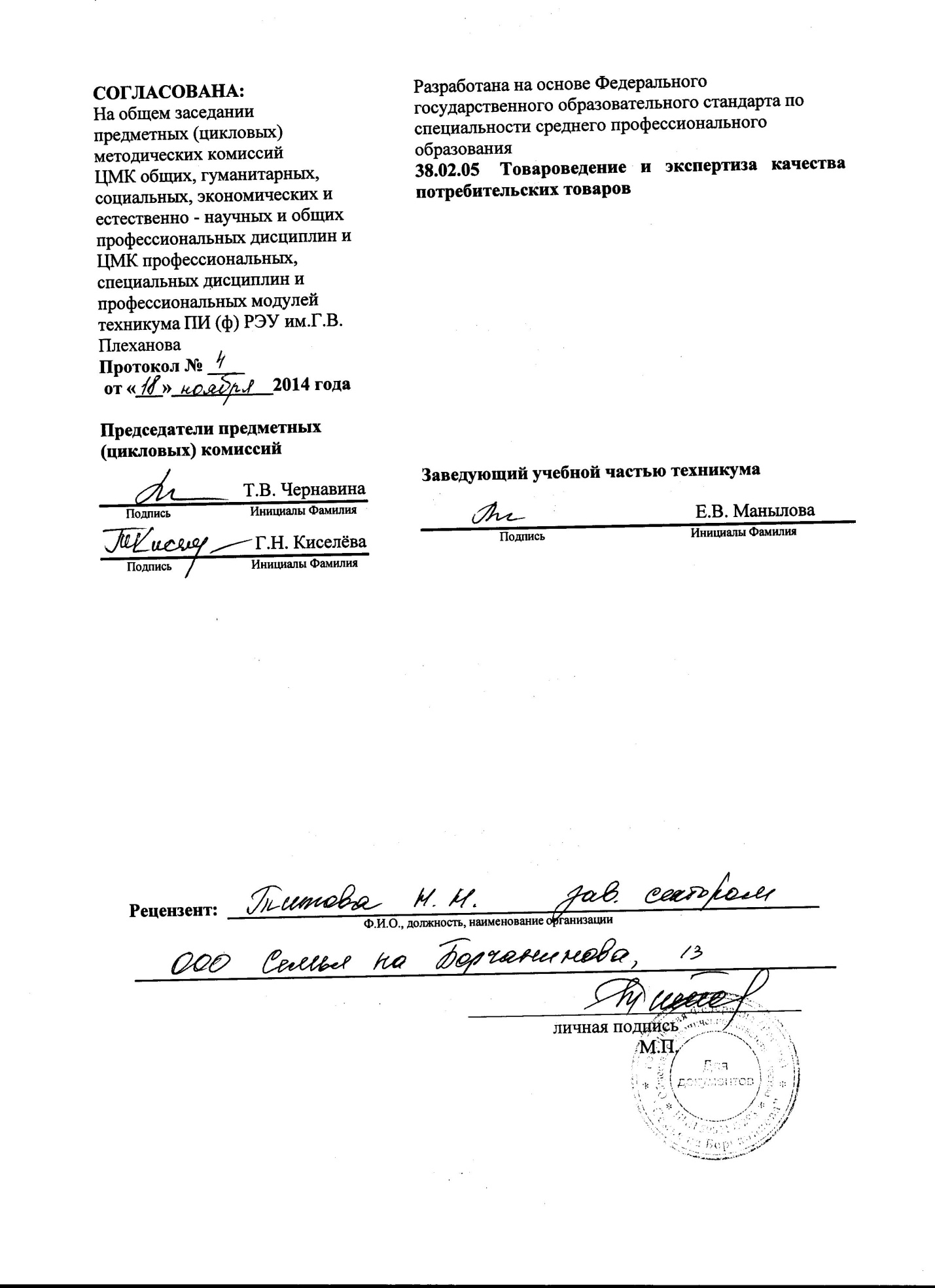 Рецензент:  ________________________________________________________________Ф.И.О., должность, наименование организации ____________________________________________________________________________ ____________________________________ личная подписьМ.П.СОДЕРЖАНИЕОбщие положенияНормативные документы для разработки ОПСПО ППССЗ по специальности «Товароведение и экспертиза качества потребительских товаров». Общая характеристика образовательной программы среднего профессионального образования ППССЗ по специальности.Требования к уровню подготовки, необходимому для освоения ОПСПО ППССЗ.Характеристика профессиональной деятельности выпускникаОбласть профессиональной деятельности выпускника.Объекты профессиональной деятельности выпускника.Виды профессиональной деятельности выпускника.Задачи профессиональной деятельности выпускника.Компетенции выпускника, формируемые в результате освоения ОПСПО ППССЗ, как совокупный ожидаемый результат образования по завершении освоения ОПСПО ППССЗ.Документы, регламентирующие содержание и организацию образовательного процесса при реализации ОПСПО ППССЗКалендарный учебный график.Учебный план.Рабочие программы учебных курсов, предметов, дисциплин (профессиональных модулей).Программы практик.Программа государственной итоговой аттестации студентов-выпускников.Условия реализации профессионального модуля ПМ.ОИ «Выполнение работ по одной или нескольким профессиям рабочих, должностям служащих»Ресурсное обеспечение образовательного процесса по ОПСПО ППССЗУчебно-методическое и информационное обеспечение образовательного процесса при реализации ОПСПО ППССЗ.Кадровое обеспечение реализации ОПСПО ППССЗ.5.3	Основные материально-технические условия для реализации образовательного процесса в соответствии с ОПСПО ППССЗ.Характеристика социально-культурной среды Университета, обеспечивающей развитие общекультурных и социально-личностных компетенций выпускниковНормативно-методическое обеспечение системы оценки качества освоения обучающимися ОПСПО ППССЗФонды оценочных средств для проведения текущего контроля успеваемости и промежуточной аттестации.Государственная итоговая аттестация выпускников.Другие нормативно-методические документы и материалы, обеспечивающие качество подготовки обучающихсяПриложенияОбщие положенияОсновная профессиональная образовательная программа среднего профессионального образования, реализуемая в ФГБОУ ВПО «РЭУ им. Г.В. Плеханова» по специальности «Товароведение и экспертиза качества потребительских товаров» представляет собой систему документов, разработанную с учетом требований рынка труда на основе Федерального государственного образовательного стандарта по соответствующей специальности среднего профессионального образования, а также с учетом рекомендованной примерной образовательной программы.ОПСПО ППСЗ регламентирует цели, ожидаемые результаты, содержание, условия и технологии реализации образовательного процесса, оценку качества подготовки выпускника по данной специальности и включает в себя: учебный план, календарный учебный график, рабочие программы учебных курсов, предметов, дисциплин (модулей), оценочные и методические материалы, а так же иные компоненты, обеспечивающие воспитание и обучение обучающихся.Нормативные документы для разработки ОПСПО ППССЗ по специальности «Товароведение и экспертиза качества потребительских товаров»Нормативную правовую базу разработки ОПСПО ППССЗ составляют:Федеральный закон «Об образовании в Российской Федерации» №273-Ф3 от 29 декабря .;Приказ Министерства образования и науки Российской Федерации (Минобрнауки России) от 14 июня . N . Москва «Об утверждении порядка организации и осуществления образовательной деятельности по образовательным программам среднего профессионального образования»;Приказ Министерства образования и науки Российской Федерации (Минобрнауки России) от 22 января . N . Москва «О внесении изменения в Порядок организации и осуществления образовательной деятельности по образовательным программам среднего профессионального образования, утвержденный приказом Министерства образования и науки Российской Федерации от 14 июня . N 464»;Приказ Министерства образования и науки Российской Федерации «Об утверждении перечней профессий и специальностей среднего профессионального образования» №1199 от 29 октября 2013г.Приказ Министерства образования и науки Российской Федерации «Об установлении соответствия профессий и специальностей среднего профессионального образования, перечни которых утверждены приказом Министерства образования и науки Российской Федерации от 29 октября 2013г. №1199, профессиям начального профессионального образования, перечень которых утвержден приказом Министерства образования и науки Российской Федерации от 28 сентября 2009г. № 354, и специальностям среднего профессионального образования, перечень которых утвержден приказом Министерства образования и науки Российской Федерации от 28.сентября 2009г. №355» № 632 от 5 июня 2014г.;Приказ Министерства образования и науки Российской Федерации. «Об утверждении порядка проведения государственной итоговой аттестации по образовательным программам среднего профессионального образования» от 16 августа 2013г № 968.Приказ Министерства образования и науки Российской Федерации от 31 января 2014г. «О внесении изменений в Порядок проведения государственной итоговой аттестации по образовательным программам среднего профессионального образования» утвержденный приказом Министерства образования и науки Российской Федерации от 16 августа  № 968;Письмо Министерства образования и науки Российской Федерации от 20 октября 2010 № 12-696 «О разъяснениях по формированию учебного плана ОПОП НПО/СПО»;Разъяснения по формированию примерных программ профессиональных модулей начального профессионального и среднего профессионального образования на основе Федеральных государственных образовательных стандартов начального профессионального и среднего профессионального образования, утвержденные Департаментом государственной политики в образовании Министерства образования и науки Российской Федерации 27 августа .;Разъяснения по формированию примерных программ учебных дисциплин начального профессионального и среднего профессионального образования на основе Федеральных государственных образовательных стандартов начального профессионального и среднего профессионального образования, утвержденные Департаментом государственной политики в образовании Министерства образования и науки Российской Федерации 27 августа .;Федеральный государственный образовательный стандарт среднего Профессионального образования по специальности «Технология продукции общественного питания»;Устав ФГБОУ ВПО «РЭУ им. Г.В. Плеханова» (далее - Университет).Общая характеристика основной образовательной программы среднего профессионального образования ППССЗ по специальности «Товароведение и экспертиза качества »1.2.1.	Цель (миссия) ОПСПО ППССЗОПСПО ППССЗ по специальности «Товароведение и экспертиза качества потребительских товаров» имеет своей целью развитие у студентов формирование общих и профессиональных компетенций в соответствии с требованиями ФГОС СПО по данной специальности.В области воспитания целью ОПСПО ППССЗ по специальности «Товароведение и экспертиза качества потребительских товаров» является понимание сущности и социальной значимости своей будущей профессии, проявление к ней устойчивого интереса. В области обучения целью ОПСПО ППССЗ по специальности «Товароведение и экспертиза качества потребительских товаров» является базовая подготовка товароведа – эксперта к следующим видам деятельности: - управление ассортиментом товаров;- проведение экспертизы и оценки качества товаров; - организация работ в подразделении организации;- выполнение работ по одной или нескольким профессиям рабочих, должностям служащих.1.2.2.	Срок освоения ОПСПО ППССЗСрок освоения ОПСПО ППСЗ на базе среднего (полного) общего образования:по очной форме обучения – 1год 10 месяцев.по заочной форме обучения – 2года 10 месяцев.1.2.3 Трудоемкость ОПСПО ППССЗТрудоемкость освоения студентом данной ОПСПО ППССЗ за весь период обучения в соответствии с ФГОС СПО по данной специальности составляет:Требования к уровню подготовки, необходимому для освоения ОПСПО ППСЗАбитуриент должен представить один из документов государственного образца:аттестат о среднем общем образовании;диплом о начальном профессиональном образовании, если в нем есть запись о получении предъявителем среднего общего образования.2.	Характеристика профессиональной деятельности2.1	Область профессиональной деятельности выпускникаВ соответствии с ФГОС СПО по данной специальности областью профессиональной деятельности выпускника является организация и проведение работ по товародвижению. В число организаций и учреждений, в которых может осуществлять профессиональную деятельность выпускник по данной специальности входят: производственные, торговые и экспертные организациях, испытательные лаборатории, органы государственного, регионального и муниципального управления.2.2.	Объекты профессиональной деятельности выпускникаОбъектами профессиональной деятельности выпускника по специальности «Товароведение и экспертиза качества потребительских товаров» в соответствии с ФГОС СПО являются:товары различных категорий, в т. ч. потребительские и производственного назначения; процессы товародвижения; процессы экспертизы и оценки качества; услуги торговли; первичные трудовые коллективы.2.3.	Виды профессиональной деятельности выпускникаВ соответствии с ФГОС СПО по данной специальности выпускник подготовлен к следующим видам профессиональной деятельности: Управление ассортиментом товаров.  Проведение экспертизы и оценки качества товаров. Организация работ в подразделении организации. Выполнение работ по одной или нескольким профессиям рабочих, должностям служащих.Задачи профессиональной деятельности выпускникаВыпускник по специальности «Товароведение и экспертиза качества потребительских товаров» должен решать следующие профессиональные задачи в соответствии с видами профессиональной деятельности ППССЗ: Управлять ассортиментом товаровПроводить экспертизу и оценку качества товаровОрганизовывать работы в подразделении организацииВыполнять работы по одной или нескольким профессиям рабочих, должностям служащих.Компетенции выпускника, формируемые в результате освоения ОПСПО ППССЗ, как совокупный ожидаемый результат образования по завершении освоения ОПСПО ППССЗРезультаты освоения ОПСПО ППСЗ определяются приобретаемыми выпускником компетенциями, т.е. его способностью применять знания, умения и личные качества в соответствии с задачами профессиональной деятельности.Матрица соответствия компетенций и составных частей ОПОП ППСЗ приведена в Приложении 3.В результате освоения данной ОПСПО ППССЗ выпускник специальности 38.02.05 «Товароведение и экспертиза качества потребительских товаров» должен обладать общими и профессиональными компетенциями:Документы, регламентирующие содержание и организацию образовательного процесса при реализации ОПСПО ППССЗСодержание и организацию образовательного процесса при реализации ОПСПО ППССЗ регламентируют следующие документы:Федеральный закон Российской Федерации «Об образовании в Российской Федерации» №273-Ф3 от 29 декабря 2012 года, Приказ Министерства образования и науки Российской Федерации (Минобрнауки России) от 14 июня . N . Москва «Об утверждении порядка организации и осуществления образовательной деятельности по образовательным программам среднего профессионального образования»; Приказ Министерства образования и науки Российской Федерации (Минобрнауки России) от 22 января . N . Москва «О внесении изменения в Порядок организации и осуществления образовательной деятельности по образовательным программам среднего профессионального образования, утвержденный приказом Министерства образования и науки Российской Федерации от 14 июня . N 464»При реализации образовательного процесса ОПСПО составляются учебный план, календарный учебный график, рабочие программы учебных курсов, предметов, дисциплин (модулей), оценочные и методические материалы, а так же иными компонентами, обеспечивающими воспитание и обучение обучающихся.Совокупность документов, регламентирующих содержание и организацию образовательного процесса при реализации компетентностно-ориентированной ОПСПО ППССЗ, а именно:календарный учебный графикучебный планпрограммы учебных курсов, предметов, дисциплин (модулей)программы практикпрограмма ГИА.При составлении учебного плана необходимо руководствоваться общими требованиями к условиям реализации основных образовательных программ, сформулированными в разделах 6, 7 ФГОС СПО по специальности и в «Порядке организации и осуществления образовательной деятельности по образовательным программам среднего профессионального образования» , утвержденном приказом Министерства образования и науки Российской Федерации (Минобрнауки России) от 14 июня . N464 г. Москва.Календарный учебный графикВ календарном учебном графике указывается последовательность реализации ОПСПО ППССЗ специальности «Товароведение и экспертиза качества потребительских товаров», включая теоретическое обучение, практики, промежуточные и итоговую аттестации, каникулы.Календарный учебный график представлен в Приложении 1. Учебный планКомпетентностно-ориентированный учебный план определяет следующие характеристики ОПСПО ППССЗ по специальности:-объемные параметры учебной нагрузки в целом, по годам обучения и по семестрам;перечень учебных дисциплин, профессиональных модулей и их составных элементов (междисциплинарных курсов, учебной и производственной практик);последовательность изучения учебных дисциплин и профессиональных модулей;распределение по годам обучения и семестрам различных форм промежуточной аттестации по учебным дисциплинам, профессиональным модулям (и их составляющим междисциплинарным курсам, учебной и производственной практике);объемы учебной нагрузки по видам учебных занятий, по учебным дисциплинам, профессиональным модулям и их составляющим;сроки прохождения и продолжительность практик;формы государственной итоговой аттестации, объемы времени, отведенные на подготовку и защиту выпускной квалификационной работы в рамках ГИА:объем каникул по годам обучения.Максимальный объем учебной нагрузки составляет 54 академических часа в неделю, включая все виды аудиторной и внеаудиторной работы.Максимальный объем обязательной аудиторной учебной нагрузки обучающихся при очной форме обучения составляет 36 академических часов в неделю.Обязательная аудиторная нагрузка предполагает лекции, практические занятия, включая семинары и выполнение курсовых работ. Самостоятельная работа организуется в форме выполнения курсовых работ, междисциплинарных проектов, подготовки рефератов, самостоятельного изучения отдельных дидактических единиц и т.д.ОПСПО ППССЗ специальности «Товароведение и экспертиза качества потребительских товаров» предполагает изучение следующих учебных циклов:общий гуманитарный и социально-экономический - ОГСЭ; математический и общий естественнонаучный - ЕН; профессиональный - П; учебная практика - УП;производственная практика (по профилю специальности) - ПП; производственная практика (преддипломная) - ПДП; промежуточная аттестация - ПА; государственная (итоговая) аттестация - ГИА.Обязательная часть ОПСПО ППССЗ по циклам составляет 70 % от общего объема времени, отведенного на их освоение.Вариативная часть 30% распределена в соответствии с потребностями работодателей и направлена на формирование профессиональных компетенций.Профессиональный цикл состоит из общепрофессиональных дисциплин и профессиональных модулей (ПМ) в соответствии с основными видами деятельности. В состав каждого ПМ входят несколько междисциплинарных курсов.При освоении обучающимися профессиональных модулей проводятся учебная практика и производственная практика (по профилю специальности).Учебный процесс организован в режиме шестидневной учебной недели, занятия группируются парами.Компетентностно - ориентированный учебный план представлен в Приложении 2.Рабочие программы учебных курсов, предметов, дисциплин (профессиональных модулей)Рабочие программы содержат: цели и задачи, знания, умения, общие и профессиональные компетенции, объем и содержание, информационное обеспечение обучения, контроль и оценку результатов освоения дисциплины или модуля.Анализ рабочих программ техникума показывает, что содержание и уровень сложности соответствует дидактическим единицам и требованиям ФГОС СПО (базового уровня).Рабочие программы рассматриваются и утверждаются на заседаниях ЦМК. Рабочие программы дисциплин и модулей представлены в Приложении 2.Программы практикОрганизация практического обучения направлена на обеспечение непрерывности и последовательности овладения студентами профессиональными и общими компетенциями, видами профессиональной деятельности, приобретение опыта практической деятельности по специальности, в соответствии с требованиями ФГОС по ОПОП СПО. На каждый вид практики по каждому профессиональному модулю всех специальностей и форм обучения разработаны программы практик, которые входят в УМК по профессиональному модулю. Программы практик разрабатываются с учетом мнения и потребностей работодателей, социальных партнёров и направлены на удовлетворение потребностей отрасли торговли и общественного питания в высококвалифицированных кадрах. Программы практики рассмотрены и утверждены на заседании ЦМК специальных дисциплин и профессиональных модулей. Целью практического обучения является: формирование общих и  профессиональных компетенций, участие в производственной деятельности предприятий, освоение соответствующего вида профессиональной деятельности.Основополагающими документами для проведения практики являются:ФГОС по ОПОП СПО 38.02.05 Товароведение и экспертиза качества потребительских товаров;Приказ Министерства образования и науки Российской Федерации от 18 апреля . № 291 «Об утверждении положения о практике обучающихся, осваивающих основные профессиональные программы среднего профессионального образования»;«Положение о практике студентов» Пермского института (филиала) «Российского экономического университета» им. Г.В. Плеханова, утверждённым Советом филиала от 29.05.2014г., протокол №13;График учебного процесса.Основными предприятиями - базами практики студентов техникума являются: ООО «Семья» (Сеть магазинов «Семья»). Договор № 541 от 10.10.2011 до 31.12.2014, Договор № 701 от 19.12.2014г. бессрочный.ООО «Лидер» (сеть магазинов «Монро»). Договор № 540 от 10.10.2011 до 31.12.2014, Договор № 653 от 19.05.2014г. бессрочный.ООО «Виват-трейд» (Сеть магазинов «Виват»). Договор № 582 от 16.04.2012 до 31.12.2015,Сеть магазинов «Практическая магия». Договор № 672 от 01.09.2014г. до 31.12.2019г.,ООО «Лион-трейд» (Сеть магазинов «Берег»). Договор № 661 от 09.06.2014 до 31.12.2019,ЗАО «Тандер» (Сеть магазинов «Магнит»). Договор  № 660 от 09.06.2014 до 31.12.2019,ИП Верхотурова (Сеть магазинов «Оптима»). Договор № 647 от 03.02.2014 до 31.12.2015,ИП Плотникова (Сеть магазинов «Меркурий»). Договор № 681 от 01.12.2014г. до 31.12.2019г.ЗАО «Добрыня» (Сеть магазинов «Добрыня»). Договор № 622 от 28.03.2013 до 31.12.2016,ООО «Домино-деликат» (Сеть магазинов «Гастроном»). Договор № 609 от 12.11.2012 до 31.12.2015,Практика студентов как вид учебной деятельности завершается защитой отчета. Оценка по практике приравнивается к оценкам по теоретическому обучению и учитывается при подведении итогов успеваемости.Формой отчетности по практике является написание и защита отчета по практике (дифференцированный зачет). Аттестация проводится с учетом (или на основании) результатов, подтвержденных документами с баз практики (характеристика).Отчеты принимаются преподавателями-руководителями практики, оформляются рецензии и аттестационные листы на каждого обучающегося. Преподаватель проводит еженедельные консультации для студентов, периодический контроль посещения, составляет отчет по окончании практики.После защиты отчетов по практике руководитель практики подводит итоги в форме отчета с выводами о качестве проведения практики и предложениями по её совершенствованию. Эти предложения рассматриваются на заседаниях ЦМК, Педагогическом совете техникума. По результатам обсуждения принимаются решения о корректировке программ практик и дальнейшем отборе предприятий для конкретного вида практики и специальности. Таким образом, в итоге тесного взаимодействия с предприятиями, студенты не только полностью обеспечены базами практики, но и имеют возможность проведения исследований при написании ВКР. В результате прохождения практики студенты успешно трудоустраиваются по специальности и имеют возможность карьерного роста. Кроме того, работодатели регулярно оставляют положительные отзывы и характеристики о профессионализме, уровне знаний, навыках и компетенциях выпускников, что свидетельствует о высоком качестве подготовки специалистов СПО. Программа государственной итоговой аттестации студентов-выпускниковРабочие программы государственной итоговой аттестации разработаны и рассмотрены на методическом совете филиала.Рабочие программы государственной итоговой аттестации представлены в Приложении 2.Условия реализации профессионального модуля ПМ-O4 «Выполнение работ по одной или нескольким профессиям рабочих, должностям служащих»При освоении модуля «Выполнение работ по одной или нескольким профессиям рабочих, должностям служащих» предусмотрено:выполнение обучающимися практических занятий;освоение обучающимися программы модуля в условиях созданной соответствующей образовательной среды в образовательном учреждении или в профильных организациях;проведение учебной практики в организациях, направление деятельности которых соответствует профилю подготовки обучающихся.По результатам квалификационного экзамена, обучающимся выдается свидетельство о профессии рабочего, должности служащего: продавца продовольственных товаров, продавца непродовольственных товаров.Ресурсное обеспечение образовательного процесса по ОПСПО ППССЗУчебно-методическое и информационное обеспечение образовательного процесса при реализации ОПСПО ППССЗОсновная учебная литература, рекомендованная в рабочих программах дисциплин, междисциплинарных циклов и профессиональных модулей в качестве обязательной, соответствует современным требованиям и включает все учебники, учебные пособия, монографические издания, изданные за последние 5 лет.Таким образом,  используемый библиотечный фонд укомплектован печатным и/ или электронным изданием   по каждой дисциплине профессионального цикла и одним учебно-методическим печатным и/или  электронным изданием по каждому междисциплинарному курсу   из расчета  1  издание на каждого  обучающегося.Помимо основной учебной   литературы во всех дисциплинах учебного плана используется дополнительная литература. Подписка на периодические издания осуществляется в соответствиии с профилем вуза. Ежегоднооформляется подписка 70-80 наименований периодических изданий.Фонд дополнительной литературы включает официальные, справочно-библиографические и специализировнные периодические издания.Каждому обучающемуся   обеспечен доступ к комплектам библиотечного фонда, состоящим не менее чем из 3 наименований отечественных журналов.Фонд дополнительной литературы соответствует нормативам и составляет в расчете 1-2 экземпляра на 100 обучающихся.Комплекс работ, связанных с освоением, адаптацией, внедрением и использованием современных информационных технологий в производственных процессах научной библиотекой, реализуется по следующим основным направлениям:Постоянно пополняется фонд «Электронной библиотеки» (сетевой ресурс, включающий электронные учебники и тексты рабочих программ, методических и учебных пособий, издаваемых в институте).На базе информационно-библиотечной программы МАРК SQL пополняются базы данных «КНИГИ», «СТАТЬИ», «ТРУДЫ ПРЕПОДАВАТЕЛЕЙ ПИ(Ф)РГТЭУ», «ЭЛЕКТРОННЫЕ ИЗДАНИЯ» и др. Общее количество библиографических записей превышает 18 тысяч.Читатели библиотеки пользуются электронными справочными системами Консультант Плюс и Гарант, где находят информацию по правовым вопросам.Доступом к электронно-библиотечной системе «ZNANIUM»ЭБС включает 5890   наименований полнотекстовых учебных и научных изданий. ЭБС «ZNANIUM» соответствует требованиям федеральных государственных образовательных стандартов. Каждый обучающийся обеспечен индивидуальным неограниченным доступом к данной ЭБС.  Наличие и состояние учебной, учебно-методической, научной литературы и иных библиотечно-информационных ресурсов, необходимых для реализации основной  профессиональной образовательной программы аккредитуемой специальности, соответствуют требованиям ФГОС СПО.По всем профессиональным модулям профессиональной образовательной программы  СПО разработаны рабочие программы дисциплин, междисциплинарных курсов и практик, программы государственной (итоговой) аттестации которые находятся в свободном доступе в электронном виде в библиотеке. Потребность в издании учебно-методической литературы удовлетворяются полностью. Каждый обучающийся  по ОПСПО ППССЗ  обеспечивается индивидуальным неограниченным доступом  к  ЭБС ZNANIUM.  Обеспеченность библиотечного фонда  представлена в Приложении 5.Кадровое обеспечение реализации ОПСПО ППССЗРеализация ОПСПО ППСЗ обеспечивается педагогическими кадрами, имеющими высшее образование, соответствующее профилю преподаваемой дисциплины (модуля). Опыт деятельности в организациях соответствующей профессиональной сферы является обязательным для преподавателей, отвечающих за освоение обучающимся профессионального учебного цикла.Преподаватели получают дополнительное профессиональное образование по программам повышения квалификации, в том числе в форме стажировки в профильных организациях не реже 1 раза в 3 года.За период с 2009-2015 годы 100% преподавательского состава повысили квалификацию в виде различных курсов, стажировок и профессиональных переподготовок.Все штатные преподаватели добровольно проходят процедуру аттестации в установленном порядке с целью проверки уровня компетентности и присвоения квалификационной категории.В качестве преподавателей специальных дисциплин привлекаются ведущие преподаватели кафедр Пермского института (филиала) РЭУ им. Г.В.Плеханова.Реализацию ОПСПО ППССЗ по специальности «Товароведение и экспертиза качества потребительских товаров» обеспечивают педагогические кадры, в количестве 19 человек, имеющие базовое образование. Из них: 7 человек штатные преподаватели, 9 человек, работающие на условиях внутреннего совмещения, 3 человека внешние совместители и 0 человек по гражданско - правовому договору. Имеют ученые степени и/или звание 2 человека, высшую категорию 1 человек, первую категорию 7 человек. Доля штатных преподавателей составляет 36,8%Состав преподавателей, обеспечивающих образовательный процесс по ОПСПО представлен в Приложении 4.Основные материально-технические условия для реализации образовательного процесса в соответствии с ОПСПО ППССЗДля реализации образовательного процесса в соответствии с ОПСПО ППССЗ студенты имеют:возможность выполнения лабораторных и практических занятий, включая как обязательный компонент практические задания с использованием 131  персонального компьютера, лекционные аудитории, кабинеты товароведения и экспертизы товаров (ауд. 301, 401, 403), научно-исследовательская лаборатория товарных экспертиз (ауд. 101), кабинеты информационных технологий (ауд. 203,209,210, 214, 215, 302, 316, 307, ), спортивный зал, библиотека, возможность выхода в интернет);возможность освоения обучающимися профессиональных модулей в условиях созданной соответствующей образовательной среды в образовательной организации в зависимости от специфики вида деятельности;при использовании электронных изданий обеспеченность каждого обучающегося рабочим местом в компьютерном классе в соответствии с объемом изучаемых дисциплин;наличие необходимого комплекта лицензионного программного обеспечения;соответствие материально-технических условий для реализации образовательного процесса подготовки по специальности действующим санитарным и противопожарным правилам и нормам;каждый обучающийся на очной форме обучения обеспечен общими учебными площадями в соответствии с нормативами.Перечень материально - технического обеспечения дисциплин ОПСПО ППССЗ приведен в Приложении 6.Характеристика социально-культурной среды филиала, обеспечивающей развитие общекультурных и социально-личностных компетенций выпускников В филиале создана социокультурная среда и благоприятные условия для развития личности и регулирования социально-культурных процессов, способствующих укреплению нравственных, гражданственных, общекультурных качеств обучающихся по специальности «Товароведение и экспертиза качества потребительских товаров».Воспитательная работа в филиале ведется в соответствии с «Концепцией воспитательной работы в Пермском институте (филиале) «РЭУ им. Г.В. Плеханова» на 2014-2018 гг.» (далее Концепция), принятой Советом филиала (протокол № 1от 29.08.2014), ежегодными планами, в том числе Планом воспитательной работы со студентами на 2014-2015 годы. Концепцией предусматриваются следующие направления: студенческое самоуправление, адаптация первокурсников, культурно-массовая работа и спортивное оздоровление. Также действуют локальные нормативные акты по отдельным направлениям и мероприятиям (Комплексный план работы социально-психологической службы, Положения о спортивных и культурно-массовых мероприятиях). Воспитательная работа организуется Центром внеучебной работы (ЦВР) для студентов ВПО и СПО по одним направлениям и единым принципам. Студенческое самоуправление в филиале осуществляется через деятельность общественных организаций:студенческий совет;студенческий совет общежития;студенческий профсоюз;школу студенческого актива;студенческий литературный клуб.Основными направлениями воспитательной деятельности являются:формирование мировоззрения и системы базовых ценностей;духовно-нравственное воспитание;патриотическое воспитание;эстетическое воспитание;профессионально-творческое и трудовое воспитание;физическое воспитание студентов и формирование здорового образа жизни;семейно-бытовое воспитание;экологическое воспитание;совершенствование студенческого самоуправления.Руководство единым воспитательным процессом в Пермском институте (филиале) осуществляется заместителем директора по учебно-воспитательной работе, которому непосредственно подчиняется Центр внеучебной работы (ЦВР).  Ежегодно составляются планы работы ЦВР, которые утверждаются на Совете филиала. Анализ выполнения планов проводится регулярно на заседаниях Совета филиала, для чего на заседания выносятся следующие вопросы: о состоянии и мерах по улучшению учебно-воспитательной работы на факультетах и отделениях СПО; отчеты о выполнении плана работы ЦВР (ежегодно), отчеты по спортивной работе (ежегодно).Для проведения внеучебной работы имеется актовый зал, театральные костюмы, музыкальные инструменты, осветительная и звуковая аппаратура, компьютеры, фотоаппараты, видеокамеры и пр. Для занятий спортом имеются открытая спортивная площадка, спортивный и тренажерный залы, необходимый спортивный инвентарь. Информация  о воспитательной работе, различных мероприятиях и событиях отражается на стенде «Студенческая жизнь» и на официальном сайте института.	Основными задачами в  работе ЦВР являются:адаптация первокурсников к вузовской системе обучения, которая является одним из основных направлений, наиболее действенной формой воспитательной работы для института;вовлечение студентов в активную социальную жизнь (научная, культурно-массовая, спортивная деятельность);предоставление возможностей для реализации лидерских наклонностей через участие в органах самоуправления (студсовет института, студсовет общежития, «треугольники» групп);развитие творческих способностей, эстетическое и этическое воспитание (через организацию досуговой деятельности и творческие коллективы);патриотическое воспитание (на примере старшего поколения, традициях вуза, города, страны);нравственное воспитание;трудовое воспитание (субботники, студенческие отряды);пропаганда здорового образа жизни;выпуск студенческой многотиражной газеты «Коммерсант»; использование возможностей города для проведения культурно-массовой и просветительской работы.	С  2007 года постоянно работает «Школа студенческого актива», которую проводят старшекурсники, прошедшие обучение в Краевых «Школах» для «треугольников» групп первого курса;для студенческого актива института;для творческой «Школы» студенческого актива.В институте работают 9 творческих коллективов:1. Танцевальный коллектив «Транзит» 2. Вокальный коллектив - соло, группы и музыкальные исполнители. 3. Театральный коллектив. 4. Цирковая студия «Антре». 5. Театр малых форм.6. Брейк - команда. 7. Группа поддержки «Денс - квартал». 8. Театр моды «Пангея». 9. Литературный клуб. С 2003 года выпускается газета «Коммерсант». В газете освещаются все студенческие мероприятия института и города, в которых институт участвует, публикуются статьи на злободневные темы. Постоянной стала рубрика «Поговорим об этикете». В каждой газете на одной - двух страницах представлено творчество студентов (стихи и проза). Во многих газетах имеется рубрика «Встречи с интересными людьми», рекомендации медиков о режиме учебы и отдыха, профилактике заболеваний и прочее.Все коллективы самодеятельности и отдельные представители - постоянные участники различных краевых, городских и районных конкурсов, на которых занимают призовые места или становятся финалистами. В течение учебного года коллективы участвуют в концертах как внутривузовских, так и на городских площадках (ДК Молодежи, Дом учителя, Дом офицеров, Пермский институт войск МВД). Все выездные концерты - шефские: для ветеранов войны и труда, детей-инвалидов, на Дне города и различных студенческих мероприятиях. Особое внимание в институте уделяется адаптации первокурсников в условиях вуза и вовлечению их в активную социальную жизнь. С 2007 года в институте работает «Школа координаторов» групп первого курса (ведение документации, индивидуальная работа со студентами, работа с группой и пр.).  На сегодняшний день это «Школа тьютеров». В качестве тьютеров выступают студенты старших курсов и активисты. Работа тьютеров помогает студентам первого курса легче адаптироваться к условиям обучения, увереннее влиться в общественную жизнь, полнее раскрыть свои возможности, быстрее сформировать коллективы групп. Для того чтобы выяснить увлечения первокурсника, его творческие планы, тьютеры групп проводят анкетирование с последующим анализом, после чего индивидуально работают со студентами.На адаптацию первокурсников направлены практически все мероприятия первого полугодия: для иногородних проводятся экскурсии по городу с целью ознакомления с его историей, его настоящим и будущим; проводится спортивный праздник «Первокурсник, на старт!»; «Посвящение в студенты»; для выяснения творческого потенциала - конкурс «Алло, мы ищем таланты», конкурс команд КВН «ТЭМП», кроме того, первокурсники участвуют в краевом конкурсе «Супер - студент» и «Первоклассный первокурсник». Для сплочения студенческой группы тьютеры проводят внутригрупповые мероприятия. Специально для «треугольников» групп первого курса проводится «Школа лидера», после которой актив групп первого курса по-настоящему вливается в студенческий актив института. Благодаря такой интенсивной работе с первым курсом, адаптация заканчивается практически в течение полугода, к концу первой экзаменационной сессии. Студенты вливаются в творческие и спортивные коллективы, начинают участвовать в работе студенческого совета института и общежития, начинают интересоваться научной работой. За это время они имеют возможность оценить свой творческий потенциал, лидерские способности и желание заниматься в спортивных секциях и в научных кружках.Большое внимание уделяется в институте патриотическому и нравственному воспитанию, что особенно актуально сегодня, когда в средствах массовой информации немало материалов, которые искажают и представляют не совсем в приглядном виде все достижения прошлого века и когда в молодежной среде употребление наркотиков и алкоголя считается почти нормой. Поэтому ежегодно проводится традиционная акция «Молодежь против наркотиков!», включающая анкетирование первокурсников с последующим анализом анкет, лекции врачей, показ фильмов, конкурс плакатов и агитбригад «Наркотикам - нет!». Ежегодно наши студенты встречаются с ветеранами Великой Отечественной войны и труда, в День Победы украшают могилы на воинском кладбище, творческие коллективы специально готовят концерты, посвященные Дню Победы, и проводят их для ветеранов в ДК Молодежи и Доме Офицеров. Ежегодно студенты нашего института участвуют в краевом фестивале патриотического творчества «Русский дух», ежегодно проводится спортивный праздник «А ну-ка, парни!»; проводится институтский конкурс «Мир глазами творца». С 2005 года по настоящее время студенты  участвуют в  акции «Поможем детям!», в рамках которой проводится работа с детскими домами, нуждающимися в одежде, игрушках, книгах, дисках. Институтом создана материальная база для проведения воспитательной, спортивно-оздоровительной работы.Центр внеучебной работы института располагает всем необходимым реквизитом: музыкальными инструментами, костюмами, аппаратурой и т. д. Для проведения культурно-массовых мероприятий институт использует собственный конференц-зал и концертный зал Краевого Дворца молодежи Пермского края (на основании ежегодно заключаемых договоров о проведении студенческих культурных мероприятий).При подготовке специалистов СПО и при организации внеучебной работы большое внимание уделяется спортивно-оздоровительной работе. Физическая работа является основой формирования общей и профессиональной культуры личности студента, современного специалиста. Как учебная дисциплина она обязательна для всех специальностей и является одним из средств формирования всестороннего развития личности, фактором укрепления здоровья, оптимизации физического и психологического состояния студентов, в процессе профессиональной подготовки, повышения быстроты мышления и двигательной реакции в современных интенсивных условиях жизни.Одной из основных задач является формирование физической культуры личности студентов – это воспитание у них потребностей, мотивов и интересов к ценностям физической культуры и систематическим занятиям. Институт располагает спортивными объектами, необходимыми для проведения спортивно - оздоровительной работы со студентами. Спортивный зал оснащен спортивным инвентарем, достаточным для проведения занятий, а также для работы спортивных секций, проведения студенческих соревнований. В институте имеется необходимое спортивное оборудование и инвентарь для проведения учебных занятий по физической культуре.Для формирования мотивационно – ценностного отношения к физической культуре, установки на здоровый стиль жизни, физическое самосовершенствование в учебном заведении организована секционная работа по следующим видам спорта: волейбол (юноши и девушки), баскетбол (юноши и девушки), легкая атлетика, мини-футбол (юноши), настольный теннис, дартс, шахматы, черлидинг.Пропаганда здорового образа жизни осуществляется через лекции врачей, такие как «Мода и здоровье», «О курении, жвачке и других вредных привычках» и прочее. Институт является постоянным участником конференций, проводимых Пермской медицинской академией по СПИДу и другим социальным заболеваниям.Физическая культура в Пермском институте (филиале) является неотъемлемой частью формирования общей и профессиональной культуры личности современного специалиста. В институте сформировались свои спортивные традиции в спортивно-оздоровительной работе. Ежегодно проводятся спортивные соревнования по настольному теннису, легкой атлетике, шахматам, баскетболу, волейболу, мини-футболу, спортивно-профессиональный конкурс «А ну-ка парни!» и спортивный праздник «Первокурсник, на старт». Наши студенты посещают бассейн, занимаются в тренажерных залах, на стадионах, в спортивных секциях; общефизическую подготовку получают на занятиях по физическому воспитанию. Всего в спортивных секциях занимается около 10% студентов очной формы обучения техникума.Сборные команды института, в состав которых входят и студенты техникума, являются постоянными призерами Спартакиады среди учебных заведений Мотовилихинского района, г. Перми и Пермского края по игровым видам спорта и легкой атлетике. Студенты достигают высоких результатов и защищают честь института и Пермского края на чемпионатах края, России, Европы. Среди них студенты СПО имеются кандидаты в мастера спорта по волейболу, настольному теннису, призеры и участники первенства по дартсу, футболу и гандболу, а также легкоатлетических эстафет. Научной  работе студентов уделяется немаловажное значение. Студенты под руководством преподавателей участвуют в межвузовских, краевых, всероссийских и международных конференциях, а также других мероприятиях, позволяющих наиболее полно осознать важность и значимость своей профессии, проявить свой талант и знания, полученные в процессе обучения. Студенты принимают участие в Краевой олимпиаде по специальности 100801 «Товароведение и экспертиза качества потребительских товаров» и 100701 «Коммерция (по отраслям)», открытой Краевой конференции научных обществ учащихся, студентов и аспирантов и Краевом конкурсе проектов «Бизнес – идея» для Пермского края.Помимо научных конференций студенты СПО активно участвуют в конкурсах профессионального мастерства, конкурсах эссе и других интеллектуальной игре ««Что? Где? Когда?» среди учащихся ССУЗов, краевой научно – практической конференции, кулинарных фестивалях и конкурсах профессионального мастерства. У филиала имеется свое общежитие, предназначенное для размещения иногородних студентов очной формы обучения на период обучения, а также студентов заочной формы обучения на период установочных и экзаменационных сессий. В штате учебного заведения имеется психолог, осуществляющий помощь студентам, особенно первокурсникам. Психологом регулярно проводятся психолого-консультативная работа в соответствии с комплексным планом работы социально-психологической службы. На основании анкетирования выявляются проблемы, вырабатываются рекомендации по совершенствованию личностных показателей студентов, проводятся беседы на поведенческие и эмоциональные темы, по проблемам отношений с коллегами, проводятся тренинговые занятия. Особое внимание уделяется сиротам и студентам, оставшимся без попечения родителей. Медицинское обслуживание студентов осуществляется в здравпункте института от Муниципального учреждения здравоохранения «Городская клиническая больница №6» по Договору № б/н  от 01 ноября ., дополнительное соглашение от 30.04.2013г. (Муниципальное учреждение здравоохранения «Городская клиническая больница №6» переименовано по Распоряжению Правительства Пермского края от 03.06.2014г. № 127-РП в государственное бюджетное учреждение здравоохранения «Городская поликлиника №7»).Ежегодно студенты проходят лечебно-профилактические мероприятия, которые включают флюорографическое обследование органов грудной клетки, профилактические прививки, диспансеризацию нуждающихся у соответствующих специалистов и т. д. Медицинский работник регулярно проводит лекционные занятия со студентами по вопросам здорового образа жизни, прежде всего – с проживающими в общежитии, организует бесплатные консультации студентам, преподавателям и сотрудникам у врачей-специалистов, профессиональные осмотры и т. п.Питание студентов и преподавателей организовано в столовой и буфете института. Нормативно-методическое обеспечение системы оценки качества освоения обучающимися ОПСПО ППССЗФонды оценочных средств для проведения текущего контроля успеваемости и промежуточной аттестацииДля аттестации обучающихся на соответствие их персональных достижений поэтапным требованиям соответствующей ОПСПО ППССЗ (текущий контроль успеваемости и промежуточная аттестация) создаются фонды оценочных средств, позволяющие оценить умения, знания, практический опыт и освоенные компетенции. Представляют собой накопительные базы оценочных средств, разработанных преподавателями за время реализации ОПСПО ППССЗ.Фонды оценочных средств для промежуточной аттестации по дисциплинам и междисциплинарным курсам в составе профессиональных модулей разрабатываются преподавателями и утверждаются на методическом совете филиала, а для промежуточной аттестации по профессиональным модулям – разрабатываются преподавателями и утверждаются методическим советом филиала после предварительного положительного заключения работодателей.Оценка качества подготовки обучающихся и выпускников осуществляется в двух основных направлениях: оценка уровня освоения дисциплин; оценка компетенций обучающихся. Для юношей предусматривается оценка результатов освоения основ военной службы.Формы, порядок и периодичность промежуточной аттестации обучающихся осуществляются согласно учебному плану, графику учебного.В ходе осуществления учебного процесса применяются следующие способы проверки сформированности компетенций: ролевые и деловые игры, выполнение комплексных задач, создание и защита курсовых и дипломных работ, тренинги, лабораторные и практические работы а также иные формы контроля, позволяющие оценить степень сформированности компетенций обучающихся. Для текущего и промежуточного контроля созданы контрольно-оценочные средства, предназначенные для определения соответствия (или несоответствия) индивидуальных образовательных достижений основным показателям результатов подготовки. Фонды оценочных средств приведены в Приложении 2. Государственная итоговая аттестация выпускниковОсвоение ОПСПО ППССЗ завершается государственной итоговой аттестацией, которая является обязательной. Государственная итоговая аттестация включает в себя защиту выпускной квалификационной работы  и проводится в соответствии с программой ГИА.Программа ГИА разрабатывается преподавателями и утверждается методическим советом филиала после предварительного положительного заключения работодателей.Программа государственной итоговой аттестации представлена в приложении 2. Другие нормативно-методические документы и материалы, обеспечивающие качество подготовки обучающихсяФедеральный закон от 29 декабря . № 273-ФЗ «Об образовании в Российской Федерации» (с изменениями и дополнениями, вступившими в силу с 21.10.2014г.); Устав ФГБОУ ВПО «РЭУ им. Г.В. Плеханова» (Приказ МОН РФ №1598 от 10.05.2011г.); Изменений в устав ФГБОУ ВПО «РЭУ им. Г.В. Плеханова» (Приказ МОН РФ №453 от 13.06.2013г.); Положение о Пермском институте (филиале) ФГБОУ ВПО «РЭУ им. Г.В. Плеханова» (Утверждено ректором ФГБОУ ВПО «РЭУ им. Г.В. Плеханова» 23.12.2013г. Протокол заседания Учен6ого совета «РЭУ им. Г.В. Плеханова» №4 от 23.12.2013г.);Положение о порядке проведения государственной итоговой аттестации выпускников, обучающихся по образовательным программам СПО в ФГБОУ ВПО «РЭУ им. Г.В. Плеханова» (Протокол заседания  Учен6ого совета «РЭУ им. Г.В. Плеханова»№ 4 от 22.12.2014г.);Положение о порядке восстановления в число студентов ФГБОУ ВПО «РЭУ им. Г.В. Плеханова» (Протокол заседания  Учен6ого совета «РЭУ им. Г.В. Плеханова»№ 4 от 22.12.2014г.);)Положение о порядке перевода студентов из образовательных организаций высшего образования и образовательных организаций среднего профессионального образования в число студентов ФГБОУ ВПО «РЭУ им. Г.В. Плеханова» и о порядке перевода студентов с одной специальности (направления) на другую (в том числе с изменением формы обучения) (дата введения 25.10.2010г.; даты внесения изменений: 26.03.2012г., Протокол Ученого Совета № 10; 24.02.2014г., Протокол Ученого Совета № 6, 22.12.2014 г., Протокол Ученого Совета № 4);Постановления, приказы, инструктивные письма государственных органов;Приказы и распоряжения ректора, проректоров РЭУ им. Г.В. Плеханова по вопросам среднего профессионального образования;Федеральные государственные образовательные стандарты по реализуемым специальностям СПО; Положение № 44 о порядке проведения аттестации педагогических работников Техникума Пермского института (филиала) ФГБОУ ВПО «РЭУ им. Г.В. Плеханова» (Протокол заседания Совета филиал № 5 от 27.11.2014г);Положение о порядке проведения аттестации работников Пермского института (филиала) ФГБОУ ВПО «РЭУ им. Г.В. Плеханова», занимающих должности руководителей, специалистов и служащих (Протокол заседания Совета филиал № 12 от 29. 04.2014г);Положение № 16 о центре организации практики и связи с выпускниками (Протокол заседания Совета филиал № 5 от 27. 11.2008г.); Положение № 43 об учебном процессе в малочисленных группах студентов Техникума, изучающих иностранный язык (Протокол заседания Совета филиал № 11 от 16. 04.2014г); Правила № 39 пользования электронной библиотекой (Протокол заседания Совета филиал № 13 от 29. 05.2014г);Положение № 33 о кураторах студенческих групп (Протокол заседания Совета филиал № 13 от 29. 05.2014г);Положение № 31 об организации внеучебной воспитательной работы со студентами (Протокол заседания Совета филиал № 13 от 29. 05.2014г) ; Положение № 29 о практике студентов (Протокол заседания Совета филиал № 13 от 29. 05.2014г);Положение № 28 о порядке планирования и учета нагрузки педагогических работников Техникума (Протокол заседания Совета филиал № 12 от 29. 04.2014г); Положение № 26 об организации промежуточной аттестации студентов Техникума (Протокол заседания Совета филиал № 12 от 29. 04.2014г); Положение № 19 об организации государственной итоговой аттестации выпускников Техникума (Протокол заседания Совета филиал № 12 от 29. 04.2014г); Положение № 17 о цикловой методической комиссии (Протокол заседания Совета филиал № 12 от 29. 04.2014г); Положение № 16 об учебной части техникума (Протокол заседания Совета филиал № 12 от 29. 04.2014г); Положение № 15 об отделении техникума (Протокол заседания Совета филиал № 12 от 29. 04.2014г.); Положение № 14 о Техникуме (Протокол заседания Совета филиал № 12 от 29. 04.2014г.); Положение № 10 об отделе делопроизводства и архивного обеспечения (Протокол заседания Совета филиал № 11 от 16. 04.2014г); Положение № 9 об учебно-методическом совете (Протокол заседания Совета филиал № 11 от 16. 04.2014г); Положение № 8 о Педагогическом совете (Протокол заседания Совета филиал № 11 от 16. 04.2014г.); Положение № 7 о персональных данных (Протокол заседания Совета филиал № 11 от 16. 04.2014г.); Положение о курсовых работах;Правила внутреннего трудового распорядка № 4 (Протокол заседания Совета филиал № 11 от 16. 04.2014г.);Должностная инструкция № 155  от 08.04 . заведующего учебной частью;Должностная инструкция № 157  от 08.04 . секретаря учебной части; Должностная инструкция № 156  от 08.04 . диспетчера учебной части;Должностная инструкция № 160  от 08.04 . заведующего отделением технологии и менеджмента;Должностная инструкция № 161  от 08.04 . секретаря отделения технологии и менеджмента. ПРИЛОЖЕНИЯПриложение 1График учебного процессаОбозначения:2.Сводные данные по бюджету времениПриложение 2Документы, представляемые в Учебно-методическое управление на экспертизу:Папка №1:а)	Перечень представляемых документов;б)	Выписка из протокола заседания методического совета техникума(колледжа)/филиала, на котором была рассмотрена ОПСПО ППСЗ;в)	Основная образовательная программа, подготовленная на основе макета ОПСПО ППССЗ;г)	Календарный учебный график.д)	Учебный план в требуемом формате с листом проверки.е)	Состав преподавателей, обеспечивающих образовательный процесс по ОПСПОППССЗ специальности «Технология продукции общественного питания» (Приложение)Папка №2:а)	Перечень рабочих программ учебных дисциплин, входящих в базовую часть учебного плана (перечень нумеруется в соответствии с кодами дисциплин в учебном плане);б) Комплект рабочих программ учебных дисциплин ОПСПО ППССЗ (включая фонды оценочных средств),входящих в базовую часть учебного планаПапка №3:а)	Перечень рабочих программ учебных дисциплин, входящих в вариативную часть учебного плана, кроме дисциплин по выбору студентов (перечень нумеруется в соответствии с кодами дисциплин в учебном плане);б)	Комплект рабочих программ учебных дисциплин, входящих в вариативную часть учебного плана, (включая фонды оценочных средств).Папка №4:а)	Перечень рабочих программ учебных дисциплин по выбору студентов, входящих в вариативную часть учебного плана (перечень нумеруется в соответствии с кодами дисциплин в учебном плане);б)	Комплект рабочих программ учебных дисциплин по выбору студентов, входящих в вариативную часть учебного плана (включая фонды оценочных средств).Папка №5:а)	Программы практик (если программа практики не включена в состав программы по МДК).б)	Программа государственной итоговой аттестации.Рецензии на ОПСПО ППССЗ от работодателя представляется в учебно-методическое управление за 5 дней до заседания методического совета Университета.Перечень рабочих программ учебных дисциплин, входящих в 
базовую часть учебного планаСпециальность  38.02.05 Товароведение и экспертиза качества потребительских товаровПеречень рабочих программ учебных дисциплин, входящих в вариативную часть учебного планаСпециальность  38.02.05 Товароведение и экспертиза качества потребительских товаровПриложение 3Матрица соответствия компетенций и составных частей ОПОП ППСЗСпециальность  38.02.05 Товароведение и экспертиза качества потребительских товаровПриложение 4Состав преподавателей, обеспечивающих процесс по ОПСПО ППССЗСпециальность 38.02.05 Товароведение и экспертиза качества потребительских товаровПриложение 5Карта обеспеченности библиотечного фондаСпециальность 38.02.05 Товароведение и экспертиза качества потребительских товаровПриложение 6Перечень материально-технического обеспечения дисциплин ОПСПО ППССЗСпециальность  38.02.05 Товароведение и экспертиза качества потребительских товаровСОГЛАСОВАНА:На общем заседании 
предметных (цикловых) методических комиссий 
ЦМК общих, гуманитарных, социальных, экономических и естественно - научных и общих профессиональных дисциплин и 
ЦМК профессиональных, специальных дисциплин и профессиональных модулейтехникума ПИ (ф) РЭУ им.Г.В. ПлехановаРазработана на основе Федерального государственного образовательного стандарта по специальности среднего профессионального образования  38.02.05 Товароведение и экспертиза качества потребительских товаровПротокол № ____ от «___»___________2014 годаПредседатели предметных (цикловых) комиссийТ.В. Чернавина        Подпись                          Инициалы ФамилияГ.Н. Киселёва        Подпись                          Инициалы ФамилияЗаведующий учебной частью техникума                                                           Е.В. Манылова                         Подпись                                               Инициалы ФамилияУчебные циклыЧисло недельКоличествочасовАудиторная нагрузка58 недель2088Самостоятельная работа1044Учебная практика8 недель288Производственная практика (по профилю специальности)3 недели108Производственная практика (преддипломная)4 недели144Промежуточная аттестация3 неделиГосударственная итоговая аттестация4 неделиКаникулярное время13 недельИТОГО95 недельКодкомпетенцииКомпетенцииКомпетенцииКомпетенцииРезультатосвоенияПМ.01 Управление ассортиментом товаровПМ.01 Управление ассортиментом товаровПМ.01 Управление ассортиментом товаровПМ.01 Управление ассортиментом товаровПМ.01 Управление ассортиментом товаровОК 1Понимать сущность и социальную значимость своей будущей профессии, проявлять к ней устойчивый интересПонимать сущность и социальную значимость своей будущей профессии, проявлять к ней устойчивый интересПонимать сущность и социальную значимость своей будущей профессии, проявлять к ней устойчивый интересУметь:Демонстрация полученных навыков на практических занятиях, квалификационных экзаменах, конкурсах и олимпиадах.Определение  эффективности работы товароведа и  категорийного менеджера с точки зрения управления ассортиментом;Проведение экскурсионных мероприятий для повышения интереса к выбранной профессии;Участие в тематических профессионально-ориентированных мероприятиях.Знать:О востребованности специалистов данной отрасли на рынке трудаСфера применения профессиональных знаний и навыков.ОК 2Организовывать собственную деятельность, выбирать типовые методы и способы выполнения профессиональных задач, оценивать их эффективность и качествоОрганизовывать собственную деятельность, выбирать типовые методы и способы выполнения профессиональных задач, оценивать их эффективность и качествоОрганизовывать собственную деятельность, выбирать типовые методы и способы выполнения профессиональных задач, оценивать их эффективность и качествоУметь:Определение списка поставщиков товаров с учетом эффективности их работыСоставление ассортиментной матрицы предприятия с учетом потребностей покупателейВыбор необходимого торгового оборудования, способов планировки торгового зала и методов выкладки для размещения товаров ассортиментной матрицыОценивание эффективности выполненных заданий.Знать:Методы решения профессиональных  заданий при составлении ассортиментной матрицы и управлении ассортиментомОсновные этапы выполнения поставленных задачФормулы расчета эффективности работы предприятия в области управления ассортиментом товаров.ОК 3Принимать решения в стандартных и нестандартных ситуациях и нести за них ответственностьПринимать решения в стандартных и нестандартных ситуациях и нести за них ответственностьПринимать решения в стандартных и нестандартных ситуациях и нести за них ответственностьУметь:Оценка нестандартной ситуации на предприятии:нерационально сформированный ассортимент, неэффективное использование торговых площадей, выкладка, несоответствующая установленным требованиям, излишек товарных запасов и т.п.Анализ и принятие решений по результатам оценки ситуации.Знать:Должностные обязанности товароведа и категорийного менеджера;Формулы для анализа ассортимента;Расчет эффективности использования торговых площадей;Правила выкладки товаров;Расчет товарных запасов;Формы ответственности должностного лица.ОК 4Осуществлять поиск и использование информации, необходимой для эффективного выполнения профессиональных задач, профессионального и личностного развитияОсуществлять поиск и использование информации, необходимой для эффективного выполнения профессиональных задач, профессионального и личностного развитияОсуществлять поиск и использование информации, необходимой для эффективного выполнения профессиональных задач, профессионального и личностного развитияУметь:Использование справочно-поисковых систем для поиска НПА и должностных инструкций;Поиск информации о производителях, поставщиках и их ассортименте;Поиск в Интернет информации аналитических центров о ценах на товары.Знать:Возможности интерфейса справочно-поисковых системВозможности поисковой системы Интернет.ОК 5Владеть информационной культурой, анализировать и оценивать информацию с использованием информационно-коммуникационных технологийВладеть информационной культурой, анализировать и оценивать информацию с использованием информационно-коммуникационных технологийВладеть информационной культурой, анализировать и оценивать информацию с использованием информационно-коммуникационных технологийУметь:Поиск информации в Интернет о возможностях закупа через тендор;Использование электронных ресурсов для анализа рынкаОрганизация связи с поставщиками товаров с применением современных систем коммуникации (электронная почта, социальные сети)Использование деловой графики и мультимедиа-информации, обработка текстовой и табличной информации.Знать:Поисковую систему ИнтернетаСовременные системы коммуникации и правила работы в них.ОК 6Работать в коллективе и команде, эффективно общаться с коллегами, руководством, потребителямиРаботать в коллективе и команде, эффективно общаться с коллегами, руководством, потребителямиРаботать в коллективе и команде, эффективно общаться с коллегами, руководством, потребителямиУметь:Организация работы коллектива в области управления ассортиментом товаров:приемка товаров;организация хранения;выкладка в торговом зале;работа с потребителем.Соблюдение этических норм в ходе профессионального общения, при общении с коллегами, руководством и потребителями;Оценка эффективности общения по результатам работы торгового предприятия.Знать:Методы организации работ в области управления ассортиментом товаров;Способы решения спорных ситуаций в соответствии с требованиями нормативных документов;Профессиональные инструкции.ОК 7Брать на себя ответственность за работу членов команды (подчиненных), результат выполнения заданийБрать на себя ответственность за работу членов команды (подчиненных), результат выполнения заданийБрать на себя ответственность за работу членов команды (подчиненных), результат выполнения заданийУметь:Оценивание работы подчиненных в области управления ассортиментом товаров;Определение степени ответственности за результаты труда в зависимости от задания, ситуаций и индивидуальной особенности работников;Определение основных критериев для оценки степени ответственности себя и сотрудников за результаты труда;Оценивание сложности ситуации и индивидуальных особенностей сотрудников.Знать:Санитарные нормы и правила гигиены;Методы и способы решения профессиональных ситуаций;Способы и приемы оценки результатов коллективного и индивидуального труда;Должностные инструкции работников в области управлением. ассортиментом товаровОК 8Самостоятельно определять задачи профессионального и личностного развития, заниматься самообразованием, осознанно планировать повышение квалификацииСамостоятельно определять задачи профессионального и личностного развития, заниматься самообразованием, осознанно планировать повышение квалификацииСамостоятельно определять задачи профессионального и личностного развития, заниматься самообразованием, осознанно планировать повышение квалификацииУметь:Определение путей для профессионального развития с учетом необходимости получения новых знаний и формирования навыков в области управления ассортиментом товаров;Использование справочной информации, поисковых систем для поиска курсов повышения квалификации.Знать:Методы и способы самообразования и повышения квалификации.ОК 9Ориентироваться в условиях частой смены технологий в профессиональной деятельностиОриентироваться в условиях частой смены технологий в профессиональной деятельностиОриентироваться в условиях частой смены технологий в профессиональной деятельностиУметь:Демонстрирование  примеров адаптации профессиональной деятельности к изменившимся условиям ее реализации;Ориентирование в меняющихся нормах законодательства, регулирующего профессиональную деятельность;Демонстрация способности к самообразованию  с использованием различных образовательных технологий;Анализ ситуации в области формирования ассортимента торгового предприятия;Применение современных технологий для анализа ассортимента товаров;Применение современного программного обеспечения для анализа ассортимента, составления планограмм выкладки.Знать:Современное программное обеспечение в области управления ассортиментом товаров:программы составления планограмм выкладки;программы ведения учета поступления и реализации товаров;программы расчета эффективности деятельности в области управления ассортиментом товаров;Тенденции развития в области управления ассортиментом товаров.ПК 1.1.Выявлять потребность в товарахВыявлять потребность в товарахВыявлять потребность в товарахУметь:Применение средств маркетинга (наблюдение, анкетирование) для выявления потребностей;Анализ документации предприятия по результатам продаж для составления заказов поставщику и внутри торговой сети;Формирование торгового ассортимента по результатам анализа потребности в товарах;Составление ассортиментной матрицы торгового предприятия.Знать:Методы выявления потребностей в товарах;Ассортимент товаров однородных групп определенного класса, их потребительские свойстватовароведные характеристики реализуемых товаров, их свойства и показатели;правила составления матрицы торгового предприятия.ПК 1.2.Осуществлять связи с поставщиками и потребителями продукцииОсуществлять связи с поставщиками и потребителями продукцииОсуществлять связи с поставщиками и потребителями продукцииУметь:Распознавание товаров по ассортиментной принадлежности.Расчет показателей ассортимента;Контроль поступления товаров в согласованном ассортименте по срокам, качеству, количеству;Предъявление претензий за невыполнение контрагентами договорных обязательств;Составление  ответов на претензии покупателей.Знать:Классификация потребительских товаров;Товароведные характеристики и потребительские свойства товаров;Закон «О защите прав потребителей»;Инструкция об организации приемки товаров по количеству и качеству. ПК 1.3.Управлять товарными запасами и потокамиУправлять товарными запасами и потокамиУправлять товарными запасами и потокамиУметь:Организация закупки и реализацию товаров;Учет факторов, влияющих на ассортимент и качество при организации товародвижения;Соблюдение условий и сроков хранения товаров;Расчет  товарных потерь;Планирование меры по ускорению оборачиваемости товаров, сокращению товарных потерь;Соблюдение санитарно-эпидемиологических требований к торговым организациям и их персоналу, товарам, окружающей среде;Соблюдение требования техники безопасности и охраны труда.Знать:Технологические процессы товародвижения;Правила приемки товаров;Способы размещения товаров на складах и в магазинах;Условия и сроки транспортирования и хранения товаров в зависимости от их потребительских свойств;Основные мероприятия по предупреждению повреждения и порчи товаров;Классификация торгово-технологического оборудования, его назначение и устройство;требования к условиям и правила эксплуатации торгово-технологического оборудования;Нормативно-правовое обеспечение санитарно-эпидемиологического благополучия (санитарные нормы и правила);Законы и иные нормативные правовые акты, содержащие государственные нормативные требования охраны труда, распространяющиеся на деятельность организации;Обязанности работников в области охраны трудапричины возникновения и профилактики производственного травматизма;Фактические или потенциальные последствия собственной деятельности (или бездействия) и их влияние на уровень безопасности труда; Возможные последствия несоблюдения технологических процессов и производственных инструкций подчиненными работниками (персоналом).ПК 1.4.Оформлять документацию на поставку и реализацию товаровОформлять документацию на поставку и реализацию товаровОформлять документацию на поставку и реализацию товаровУметь:Оформление договоров с контрагентами (договор поставки);Оформление коммерческих предложений;Оформление документов на поставку товаров (акты приемки товаров, акты о выявленных недостатках);Оформление документов на реализацию товаров.Знать:Виды, назначение, структуру договоров с поставщиками и потребителями;Перечень товаросопроводительных документов, правила их оформления;Формы документального сопровождения товародвижения;Правила и параметры заполнения документов.ПМ.02 Организация и проведение экспертизы и оценки качества товаровПМ.02 Организация и проведение экспертизы и оценки качества товаровПМ.02 Организация и проведение экспертизы и оценки качества товаровПМ.02 Организация и проведение экспертизы и оценки качества товаровПМ.02 Организация и проведение экспертизы и оценки качества товаровОК 1Понимать сущность и социальную значимость своей будущей профессии, проявлять к ней устойчивый интересПонимать сущность и социальную значимость своей будущей профессии, проявлять к ней устойчивый интересУметь:Демонстрация полученных навыков на практических занятиях, квалификационных экзаменах, конкурсах и олимпиадах;Определение  эффективности работы товароведа и  эксперта с точки зрения оценки качества товаров;Проведение экскурсионных мероприятий для повышения интереса к выбранной профессии;Участие в тематических профессионально-ориентированных мероприятиях.Знать:О востребованности специалистов данной отрасли на рынке труда;Сфера применения профессиональных знаний и навыков.Уметь:Демонстрация полученных навыков на практических занятиях, квалификационных экзаменах, конкурсах и олимпиадах;Определение  эффективности работы товароведа и  эксперта с точки зрения оценки качества товаров;Проведение экскурсионных мероприятий для повышения интереса к выбранной профессии;Участие в тематических профессионально-ориентированных мероприятиях.Знать:О востребованности специалистов данной отрасли на рынке труда;Сфера применения профессиональных знаний и навыков.ОК 2Организовывать собственную деятельность, выбирать типовые методы и способы выполнения профессиональных задач, оценивать их эффективность и качествоОрганизовывать собственную деятельность, выбирать типовые методы и способы выполнения профессиональных задач, оценивать их эффективность и качествоУметь:Формирование нормативной документации для организации оценки качества товаров на предприятии;Организация оценки качества при приемке товаров на предприятии;Подбор торгового и лабораторного оборудования для оценки качества товаров;Оформление результатов оценки качества товаров.Знать:Методы и способы оценки качества товаров;Нормативная база для оценки качества товаров;Оборудование для проведения оценки качества товаров.Уметь:Формирование нормативной документации для организации оценки качества товаров на предприятии;Организация оценки качества при приемке товаров на предприятии;Подбор торгового и лабораторного оборудования для оценки качества товаров;Оформление результатов оценки качества товаров.Знать:Методы и способы оценки качества товаров;Нормативная база для оценки качества товаров;Оборудование для проведения оценки качества товаров.ОК 3Принимать решения в стандартных и нестандартных ситуациях и нести за них ответственностьПринимать решения в стандартных и нестандартных ситуациях и нести за них ответственностьУметь:Оценка стандартной ситуации на предприятии: Оценка качества товаровОпределение градации качества и соответствия требованиям нормативных документовОценка нестандартной ситуации на предприятии: Выявление возможных дефектов товаров и определение причин их возникновения;Определение возможности дальнейшего использования товаров (приемка, отправка на переработку, утилизация);Организация и проведения экспертизы товаров при возникновении спорных ситуаций.Знать:Методы и способы оценки качества товаров;Требования нормативных документов к качеству товаров;Виды дефектов и их влияние на качество товаров;Этапы организации экспертизы;Документальное оформление экспертизы.Уметь:Оценка стандартной ситуации на предприятии: Оценка качества товаровОпределение градации качества и соответствия требованиям нормативных документовОценка нестандартной ситуации на предприятии: Выявление возможных дефектов товаров и определение причин их возникновения;Определение возможности дальнейшего использования товаров (приемка, отправка на переработку, утилизация);Организация и проведения экспертизы товаров при возникновении спорных ситуаций.Знать:Методы и способы оценки качества товаров;Требования нормативных документов к качеству товаров;Виды дефектов и их влияние на качество товаров;Этапы организации экспертизы;Документальное оформление экспертизы.ОК 4Осуществлять поиск и использование информации, необходимой для эффективного выполнения профессиональных задач, профессионального и личностного развитияОсуществлять поиск и использование информации, необходимой для эффективного выполнения профессиональных задач, профессионального и личностного развитияУметь:Использование справочно-поисковых систем для поиска НПА и должностных инструкций;Поиск информации о требованиях к качеству товаров и методах его определения, о современном оборудовании для оценки качества товаров;Поиск в Интернет информации аналитических центров о проводимых исследованиях по оценке качества товаров различных производителей.Знать:Возможности интерфейса справочно-поисковых систем;Возможности поисковой системы Интернет.Уметь:Использование справочно-поисковых систем для поиска НПА и должностных инструкций;Поиск информации о требованиях к качеству товаров и методах его определения, о современном оборудовании для оценки качества товаров;Поиск в Интернет информации аналитических центров о проводимых исследованиях по оценке качества товаров различных производителей.Знать:Возможности интерфейса справочно-поисковых систем;Возможности поисковой системы Интернет.ОК 5Владеть информационной культурой, анализировать и оценивать информацию с использованием информационно-коммуникационных технологийВладеть информационной культурой, анализировать и оценивать информацию с использованием информационно-коммуникационных технологийУметь:Поиск информации в Интернет для организации оценки качества товаров в соответствии с требованиями законодательства;Использование электронных ресурсов для поиска нормативных документов;Организация связи с применением современных систем коммуникации для оперативного решения вопросов, связанных с оценкой качества товаров.Знать:Поисковую систему Интернета;Современные коммуникационные системы.Уметь:Поиск информации в Интернет для организации оценки качества товаров в соответствии с требованиями законодательства;Использование электронных ресурсов для поиска нормативных документов;Организация связи с применением современных систем коммуникации для оперативного решения вопросов, связанных с оценкой качества товаров.Знать:Поисковую систему Интернета;Современные коммуникационные системы.ОК 6Работать в коллективе и команде, эффективно общаться с коллегами, руководством, потребителямиРаботать в коллективе и команде, эффективно общаться с коллегами, руководством, потребителямиУметь:Организация работы коллектива в области оценки качества товаров:при приемке товаров;в процессе хранения;при подготовке товара к продаже;при продаже.Соблюдение этических норм в ходе профессионального общения, при общении с коллегами, руководством и потребителями;Оценка эффективности общения по результатам работы торгового предприятия.Знать:Методы организации работ в области оценки и сохранении качества товаров;Способы решения спорных ситуаций в соответствии с требованиями нормативных документов;Профессиональные инструкции.Уметь:Организация работы коллектива в области оценки качества товаров:при приемке товаров;в процессе хранения;при подготовке товара к продаже;при продаже.Соблюдение этических норм в ходе профессионального общения, при общении с коллегами, руководством и потребителями;Оценка эффективности общения по результатам работы торгового предприятия.Знать:Методы организации работ в области оценки и сохранении качества товаров;Способы решения спорных ситуаций в соответствии с требованиями нормативных документов;Профессиональные инструкции.ОК 7Брать на себя ответственность за работу членов команды (подчиненных), результат выполнения заданийБрать на себя ответственность за работу членов команды (подчиненных), результат выполнения заданийУметь:Оценивание работы подчиненных в области оценки качества товаров;Определение степени ответственности за результаты труда в зависимости от задания, ситуаций и индивидуальной особенности работников;Определение основных критериев для оценки степени ответственности себя и сотрудников за результаты труда;Оценивание сложности ситуации и индивидуальных особенностей сотрудников.Знать:Санитарные нормы и правила гигиены;Методы и способы решения профессиональных ситуаций;Способы и приемы оценки результатов коллективного и индивидуального труда;Должностные инструкции работников в области оценки качества товаров.Уметь:Оценивание работы подчиненных в области оценки качества товаров;Определение степени ответственности за результаты труда в зависимости от задания, ситуаций и индивидуальной особенности работников;Определение основных критериев для оценки степени ответственности себя и сотрудников за результаты труда;Оценивание сложности ситуации и индивидуальных особенностей сотрудников.Знать:Санитарные нормы и правила гигиены;Методы и способы решения профессиональных ситуаций;Способы и приемы оценки результатов коллективного и индивидуального труда;Должностные инструкции работников в области оценки качества товаров.ОК 8Самостоятельно определять задачи профессионального и личностного развития, заниматься самообразованием, планировать повышение квалификацииСамостоятельно определять задачи профессионального и личностного развития, заниматься самообразованием, планировать повышение квалификацииУметь:Определение путей для профессионального развития с учетом необходимости получения новых знаний и формирования навыков в области оценки качества товаров;Использование справочной информации, поисковых систем для поиска курсов повышения квалификации.Знать:Методы и способы самообразования и повышения квалификации.Уметь:Определение путей для профессионального развития с учетом необходимости получения новых знаний и формирования навыков в области оценки качества товаров;Использование справочной информации, поисковых систем для поиска курсов повышения квалификации.Знать:Методы и способы самообразования и повышения квалификации.ОК 9Ориентироваться в условиях частой смены технологий в профессиональной деятельностиОриентироваться в условиях частой смены технологий в профессиональной деятельностиУметь:Анализ ситуации в области оценки качества товаров;Применение современных технологий для оценки качества товаров (современное оборудование, экспресс-методы).Знать:Навыки работы с современным оборудованием;Современные технологии производства товаров и их влияние на качество товаров;Тенденции развития в области оценки качества товаров.Уметь:Анализ ситуации в области оценки качества товаров;Применение современных технологий для оценки качества товаров (современное оборудование, экспресс-методы).Знать:Навыки работы с современным оборудованием;Современные технологии производства товаров и их влияние на качество товаров;Тенденции развития в области оценки качества товаров.ПК 2.1.Идентифицировать товары по ассортиментной принадлежностиИдентифицировать товары по ассортиментной принадлежностиУметь:Определение товароведных характеристик товара;Идентификация товаров по группам;Идентификация товаров по подгруппам;Идентификация товаров по видам и наименованиям.Знать:Классификация потребительских товаров для отнесения товара к определённой товарной группе;Классификация внутри товарных групп для отнесения товара к определённой товарной подгруппе;Виды, формы и средства информации о товарах для определения товаров.Уметь:Определение товароведных характеристик товара;Идентификация товаров по группам;Идентификация товаров по подгруппам;Идентификация товаров по видам и наименованиям.Знать:Классификация потребительских товаров для отнесения товара к определённой товарной группе;Классификация внутри товарных групп для отнесения товара к определённой товарной подгруппе;Виды, формы и средства информации о товарах для определения товаров.ПК 2.2Организовывать и проводить оценку качества товаровОрганизовывать и проводить оценку качества товаровУметь:Расшифровка маркировки товара и входящих в ее состав информационных знаков;Выбор соответствующего нормативного документа, по которому будет проводиться оценка качества;Выбор номенклатуры показателей, необходимых для оценки качества;Определение действительных значений показателей и соответствие установленным требованиям;Проведение отбора проб и выборки из товарных партий.Проведение оценки качества различными методами (органолептическими и инструментальными);Определение градации качества;Оценка качества тары и упаковки;Диагностика дефектов товаров;Определение причин возникновения дефектов.Знать:Документы, регламентирующие приемку товаров;Правила маркировки товаров;Правила отбора проб и выборок из товарных партий;Требования действующих стандартов к качеству товаров однородных групп определенного класса;Органолептические и инструментальные методы оценки качества;Градации качества;Требования к таре и упаковке;Виды дефектов; причины их возникновения.Уметь:Расшифровка маркировки товара и входящих в ее состав информационных знаков;Выбор соответствующего нормативного документа, по которому будет проводиться оценка качества;Выбор номенклатуры показателей, необходимых для оценки качества;Определение действительных значений показателей и соответствие установленным требованиям;Проведение отбора проб и выборки из товарных партий.Проведение оценки качества различными методами (органолептическими и инструментальными);Определение градации качества;Оценка качества тары и упаковки;Диагностика дефектов товаров;Определение причин возникновения дефектов.Знать:Документы, регламентирующие приемку товаров;Правила маркировки товаров;Правила отбора проб и выборок из товарных партий;Требования действующих стандартов к качеству товаров однородных групп определенного класса;Органолептические и инструментальные методы оценки качества;Градации качества;Требования к таре и упаковке;Виды дефектов; причины их возникновения.ПК 2.3.Выполнять задания эксперта более высокой квалификации при проведении товароведной экспертизыВыполнять задания эксперта более высокой квалификации при проведении товароведной экспертизыУметь:Выбор вида экспертизы в зависимости от целей и задач экспертизы;Определение показателей, по которым будет проводиться экспертиза в зависимости от её вида;Составление выборки и проведение отбора проб из товарной партии в соответствии с нормативными документами;Оценивание качества товара совместно с экспертом более высокой квалификации.Знания:Документы, сопровождающие экспертизу;Правила документального оформления результатов экспертизы с заполнением всех необходимых документов;Права, обязанности и ответственность эксперта.Уметь:Выбор вида экспертизы в зависимости от целей и задач экспертизы;Определение показателей, по которым будет проводиться экспертиза в зависимости от её вида;Составление выборки и проведение отбора проб из товарной партии в соответствии с нормативными документами;Оценивание качества товара совместно с экспертом более высокой квалификации.Знания:Документы, сопровождающие экспертизу;Правила документального оформления результатов экспертизы с заполнением всех необходимых документов;Права, обязанности и ответственность эксперта.ПМ 03 Организация работ в подразделении организацииПМ 03 Организация работ в подразделении организацииПМ 03 Организация работ в подразделении организацииПМ 03 Организация работ в подразделении организацииПМ 03 Организация работ в подразделении организацииОК 1.Понимать сущность и социальную значимость своей будущей профессии, проявлять к ней устойчивый интерес.Понимать сущность и социальную значимость своей будущей профессии, проявлять к ней устойчивый интерес.Уметь:Демонстрация полученных навыков на практических занятиях, квалификационных экзаменах;Проявление профессиональных навыков  на производственной практике.Знать: Особенности менеджмента в области профессиональной деятельности;Этику и социальную ответственность организации;сущность и характерные черты современного менеджмента.Востребованность специалистов данной отрасли на рынке труда;Социально-этические нормы поведения.Уметь:Демонстрация полученных навыков на практических занятиях, квалификационных экзаменах;Проявление профессиональных навыков  на производственной практике.Знать: Особенности менеджмента в области профессиональной деятельности;Этику и социальную ответственность организации;сущность и характерные черты современного менеджмента.Востребованность специалистов данной отрасли на рынке труда;Социально-этические нормы поведения.ОК 2.Организовывать собственную деятельность, определять методы и способы выполнения профессиональных задач, оценивать их эффективность и качествоОрганизовывать собственную деятельность, определять методы и способы выполнения профессиональных задач, оценивать их эффективность и качествоУметь:Применение самоменеджмента в профессиональной деятельности;Применение нормативно-правовой документации по организации деятельности предприятия;Расчет показателей эффективности использования ОПФ, материальных и трудовых ресурсов и факторов, влияющих на данные показатели;Анализ показателей фондоотдачи и фондоёмкости, материалоотдачи и материалоёмкости;Анализ производительности труда;Оценка движения рабочей силы и использования рабочего времени;Проведение факторного анализа.Знать:Особенности самоменеджмента;Сущность и характерные черты современного менеджмента;Нормативно-правовые документы, регулирующие деятельность предприятия;Методику анализа экономических показателей предприятия;Способы повышения эффективности использования материальных и трудовых ресурсов подразделения за счет внутренних резервов.Уметь:Применение самоменеджмента в профессиональной деятельности;Применение нормативно-правовой документации по организации деятельности предприятия;Расчет показателей эффективности использования ОПФ, материальных и трудовых ресурсов и факторов, влияющих на данные показатели;Анализ показателей фондоотдачи и фондоёмкости, материалоотдачи и материалоёмкости;Анализ производительности труда;Оценка движения рабочей силы и использования рабочего времени;Проведение факторного анализа.Знать:Особенности самоменеджмента;Сущность и характерные черты современного менеджмента;Нормативно-правовые документы, регулирующие деятельность предприятия;Методику анализа экономических показателей предприятия;Способы повышения эффективности использования материальных и трудовых ресурсов подразделения за счет внутренних резервов.ОК 3.Принимать решения в стандартных и нестандартных ситуациях и нести за них ответственностьПринимать решения в стандартных и нестандартных ситуациях и нести за них ответственностьУметь:Применение программируемых и непрограммируемых управленческих решений;Оценка финансовых результатов деятельности организации;Выявление причин убыточности;Поиск внутренних резервов повышения рентабельности;Принятие правильного управленческого решения в нестандартной ситуации;Знать:Понятие, виды и типы управленческих решений;модели принятия решений;Основные этапы процесса выработки решения;Основные подходы к разработке и принятию решений;Особенности принятия решений в условиях риска и неопределённости;Характеристика и особенности эффективных управленческих решений;Пути снижения затрат и повышения рентабельности.Уметь:Применение программируемых и непрограммируемых управленческих решений;Оценка финансовых результатов деятельности организации;Выявление причин убыточности;Поиск внутренних резервов повышения рентабельности;Принятие правильного управленческого решения в нестандартной ситуации;Знать:Понятие, виды и типы управленческих решений;модели принятия решений;Основные этапы процесса выработки решения;Основные подходы к разработке и принятию решений;Особенности принятия решений в условиях риска и неопределённости;Характеристика и особенности эффективных управленческих решений;Пути снижения затрат и повышения рентабельности.ОК 4.Осуществление поиска и использования информации, необходимой для эффективного выполнения профессиональных задач, профессионального и личностного развития.Осуществление поиска и использования информации, необходимой для эффективного выполнения профессиональных задач, профессионального и личностного развития.Уметь:Поиск в СПС нормативно - правовых актов, регулирующих деятельность предприятия;Поиск в Интернет форм учетно-отчетной документации;Поиск в СПС инструкций по заполнению форм учетно-отчетной документации.Знать:Особенности информации как основы коммуникационного процесса;Системы поиска информации в Интернет;Интерфейс СПС Консультант Плюс и возможности поиска нормативных документов;Варианты использования удаленного доступа.Уметь:Поиск в СПС нормативно - правовых актов, регулирующих деятельность предприятия;Поиск в Интернет форм учетно-отчетной документации;Поиск в СПС инструкций по заполнению форм учетно-отчетной документации.Знать:Особенности информации как основы коммуникационного процесса;Системы поиска информации в Интернет;Интерфейс СПС Консультант Плюс и возможности поиска нормативных документов;Варианты использования удаленного доступа.ОК 5.Использовать информационно-коммуникационные технологии в профессиональной деятельностиИспользовать информационно-коммуникационные технологии в профессиональной деятельностиУметь:Использование информационно-коммуникационных технологий для работы с электронной документацией;Использовать видеоролики Интернет для исследования конфликтных ситуаций;Использование типовых шаблонов для создания организационных документов.Знать:Сущность и характерные черты современного менеджмента;Особенности информации как основы коммуникационного процесса;Этапы коммуникационного процесса;Порядок составления учетно-отчетной документации с использованием информационно-коммуникационных технологий;Возможности поисковых систем Интернет.Уметь:Использование информационно-коммуникационных технологий для работы с электронной документацией;Использовать видеоролики Интернет для исследования конфликтных ситуаций;Использование типовых шаблонов для создания организационных документов.Знать:Сущность и характерные черты современного менеджмента;Особенности информации как основы коммуникационного процесса;Этапы коммуникационного процесса;Порядок составления учетно-отчетной документации с использованием информационно-коммуникационных технологий;Возможности поисковых систем Интернет.ОК 6.Работать в коллективе и команде, эффективно общаться с коллегами, руководством, потребителямиРаботать в коллективе и команде, эффективно общаться с коллегами, руководством, потребителямиУметь:Формирование команды (командообразование);Работа в команде на практических занятиях для решения задач  моделирования деятельности;Обсуждение результатов анализа экономических показателей и совместная формулировка выводов.Знать:Принципы делового общения в коллективе;Особенности конфликтов в коллективе: понятие и типы конфликтов;Особенности командообразования: понятие, основные характеристики, особенности формирования;Методика анализа экономических показателей.Уметь:Формирование команды (командообразование);Работа в команде на практических занятиях для решения задач  моделирования деятельности;Обсуждение результатов анализа экономических показателей и совместная формулировка выводов.Знать:Принципы делового общения в коллективе;Особенности конфликтов в коллективе: понятие и типы конфликтов;Особенности командообразования: понятие, основные характеристики, особенности формирования;Методика анализа экономических показателей.ОК 7.Брать на себя ответственность за работу членов команды (подчиненных), результат выполнения заданий.Брать на себя ответственность за работу членов команды (подчиненных), результат выполнения заданий.Уметь:Оценка результатов выполнения рабочих заданий подчинёнными; Работа в группах по расчету и анализу экономических показателей;Разделение труда между членами бригады;Определение трудового вклада каждого члена команды в общий результат.Знать:Современные теории лидерства;Личностные аспекты лидерства;Особенности лидерства и группы; Методика расчета зарплаты с учетом трудового вклада;Уметь:Оценка результатов выполнения рабочих заданий подчинёнными; Работа в группах по расчету и анализу экономических показателей;Разделение труда между членами бригады;Определение трудового вклада каждого члена команды в общий результат.Знать:Современные теории лидерства;Личностные аспекты лидерства;Особенности лидерства и группы; Методика расчета зарплаты с учетом трудового вклада;ОК 8.Ориентироваться в условиях частой смены технологий в профессиональной деятельностиОриентироваться в условиях частой смены технологий в профессиональной деятельностиУметь: Применение профессиональной литературы в повышении квалификации;Использование методических материалов по самостоятельной работе для решения производственных ситуаций;Формирование интереса к профессии через принятие решения в конкретных производственных задачах;Развитие активной творческой личности через коллективное выполнение заданий  и самостоятельной работы;Поиск внутренних резервов для повышения эффективности производства;Использование справочной информации для поиска курсов повышения квалификации.Знать:Особенности самоменеджмента;Методы и способы самообразования и повышения квалификации.Уметь: Применение профессиональной литературы в повышении квалификации;Использование методических материалов по самостоятельной работе для решения производственных ситуаций;Формирование интереса к профессии через принятие решения в конкретных производственных задачах;Развитие активной творческой личности через коллективное выполнение заданий  и самостоятельной работы;Поиск внутренних резервов для повышения эффективности производства;Использование справочной информации для поиска курсов повышения квалификации.Знать:Особенности самоменеджмента;Методы и способы самообразования и повышения квалификации.ОК 9.Умение ориентироваться в условиях частой смены технологий в профессиональной деятельностиУмение ориентироваться в условиях частой смены технологий в профессиональной деятельностиУметь:  Получение навыков обработки информации; Выработка навыков проведения исследования;Организация коллективной работы в группе;Самостоятельное достижение намеченной цели;Расчет заработной платы в условиях изменения законодательства;Систематическое повышение квалификации персонала;Знать:Сущность и характерные черты современного менеджмента;Сильные и слабые стороны конкурентов.Уметь:  Получение навыков обработки информации; Выработка навыков проведения исследования;Организация коллективной работы в группе;Самостоятельное достижение намеченной цели;Расчет заработной платы в условиях изменения законодательства;Систематическое повышение квалификации персонала;Знать:Сущность и характерные черты современного менеджмента;Сильные и слабые стороны конкурентов.ПК 3.1. Участвовать в планировании основных показателей деятельности организацииУчаствовать в планировании основных показателей деятельности организацииУметь:Применение метода SWOT при оценке организационной среды;оценка показателей платежеспособности, финансовой устойчивости, деловой активности, рентабельности;Анализ показателей эффективности использования ОПФ, материальных и трудовых ресурсов и факторов, влияющих на данные показатели;Анализ фонда рабочего времени и влияния факторов на него.Знать: Основные составляющие внешней и внутренней среды организации;Значение и важность постановки целей и организационного планирования;Особенности оперативного и стратегического управления;Особенности миссии организации, сущности и типов стратегийроль и особенности функциональной стратегии;Порядок ведения табеля учета рабочего времени работников;Правила расчета заработной платы;Методика расчета экономических показателей структурного подразделения организации.Уметь:Применение метода SWOT при оценке организационной среды;оценка показателей платежеспособности, финансовой устойчивости, деловой активности, рентабельности;Анализ показателей эффективности использования ОПФ, материальных и трудовых ресурсов и факторов, влияющих на данные показатели;Анализ фонда рабочего времени и влияния факторов на него.Знать: Основные составляющие внешней и внутренней среды организации;Значение и важность постановки целей и организационного планирования;Особенности оперативного и стратегического управления;Особенности миссии организации, сущности и типов стратегийроль и особенности функциональной стратегии;Порядок ведения табеля учета рабочего времени работников;Правила расчета заработной платы;Методика расчета экономических показателей структурного подразделения организации.ПК 3.2. Планировать выполнение работ исполнителями.Планировать выполнение работ исполнителями.Уметь:Применение оперативного и стратегического планирования;определение целей и задач исполнителям; Разработка плана работы структурного подразделения;Разработка должностных инструкций различных категорий персонала в соответствии с тарифно-квалификационным справочником;Разработка графиков выхода на работу;Расчет численности персонала в соответствии со штатным расписанием.Знать:Значение и принципы планирования;Значение целей, задач и планов;Типы планирования;Особенности оперативного и стратегического управления;Нормативно-правовые документы, регулирующие деятельность предприятия.Уметь:Применение оперативного и стратегического планирования;определение целей и задач исполнителям; Разработка плана работы структурного подразделения;Разработка должностных инструкций различных категорий персонала в соответствии с тарифно-квалификационным справочником;Разработка графиков выхода на работу;Расчет численности персонала в соответствии со штатным расписанием.Знать:Значение и принципы планирования;Значение целей, задач и планов;Типы планирования;Особенности оперативного и стратегического управления;Нормативно-правовые документы, регулирующие деятельность предприятия.ПК 3.3. Организовывать работу трудового коллективаОрганизовывать работу трудового коллективаУметь:Применение основных стилей управления;Использование основных методов управления;Применение различных подходов в мотивации персонала;Разработка внутренней нормативно-правовой документацииСоблюдение правил внутреннего трудового распорядка, охраны труда и техники безопасности;Соблюдение графика выхода на работу;Расчет основной и дополнительной зарплаты и удержаний.Знать:Основные приемы организации работы исполнителей;Основные типы подчинённых;Стили управления;Стратегию и тактику работы с подчинёнными;Основные права и обязанности подчинённых;Особенности адаптивной и неадаптивной корпоративной культуры организации;Общую характеристику и сущность мотивации;Содержательные и процессуальные теории мотивации;Особенности системы методов управления.Виды и формы заработной платы;Порядок премирования работников.Уметь:Применение основных стилей управления;Использование основных методов управления;Применение различных подходов в мотивации персонала;Разработка внутренней нормативно-правовой документацииСоблюдение правил внутреннего трудового распорядка, охраны труда и техники безопасности;Соблюдение графика выхода на работу;Расчет основной и дополнительной зарплаты и удержаний.Знать:Основные приемы организации работы исполнителей;Основные типы подчинённых;Стили управления;Стратегию и тактику работы с подчинёнными;Основные права и обязанности подчинённых;Особенности адаптивной и неадаптивной корпоративной культуры организации;Общую характеристику и сущность мотивации;Содержательные и процессуальные теории мотивации;Особенности системы методов управления.Виды и формы заработной платы;Порядок премирования работников.ПК 3.4. Контролировать ход и оценивать результаты выполнения работ исполнителямиКонтролировать ход и оценивать результаты выполнения работ исполнителямиУметь:построение эффективной системы контроля;Разработка нормативно-технологической документации;Формирование графиков выхода на работу;Составление табеля учета использования рабочего времени;Применять соответствующие виды контроля для каждого показателя и вида деятельности.Знать:Сущность и задачи контроля в системе управления;Процесс контроля и уровни его применения;Типы и этапы контроля;Методы оценки персонала;Роль тестирования в кадровой работе.Уметь:построение эффективной системы контроля;Разработка нормативно-технологической документации;Формирование графиков выхода на работу;Составление табеля учета использования рабочего времени;Применять соответствующие виды контроля для каждого показателя и вида деятельности.Знать:Сущность и задачи контроля в системе управления;Процесс контроля и уровни его применения;Типы и этапы контроля;Методы оценки персонала;Роль тестирования в кадровой работе.ПК 3.5.Оформлять учетно-отчетную документацию Оформлять учетно-отчетную документацию Уметь:Оформление учетно-отчетной документации;Проектирование индивидуальных должностных инструкцийразработка графиков выхода на работу;Учет рабочего времени;Составление расчетной ведомости по зарплате с учетом отработанного времени;Учет отклонений от нормальных условий труда;Составление расчетного листка;Начисление премий на основании положения о премированииРасчет отпускных;Расчет НДФЛ и прочих удержаний.Знать:Документы, содержащие первичную информацию о персонале и их использование в кадровой работе;Особенности проектирования индивидуальных должностных инструкций;Порядок оформления табеля учета рабочего времени;Методику расчета заработной платы.Уметь:Оформление учетно-отчетной документации;Проектирование индивидуальных должностных инструкцийразработка графиков выхода на работу;Учет рабочего времени;Составление расчетной ведомости по зарплате с учетом отработанного времени;Учет отклонений от нормальных условий труда;Составление расчетного листка;Начисление премий на основании положения о премированииРасчет отпускных;Расчет НДФЛ и прочих удержаний.Знать:Документы, содержащие первичную информацию о персонале и их использование в кадровой работе;Особенности проектирования индивидуальных должностных инструкций;Порядок оформления табеля учета рабочего времени;Методику расчета заработной платы.ПМ 04 Выполнение работ по одной или нескольким профессиям рабочих, должностям, служащихПМ 04 Выполнение работ по одной или нескольким профессиям рабочих, должностям, служащихПМ 04 Выполнение работ по одной или нескольким профессиям рабочих, должностям, служащихПМ 04 Выполнение работ по одной или нескольким профессиям рабочих, должностям, служащихПМ 04 Выполнение работ по одной или нескольким профессиям рабочих, должностям, служащихОК 1Понимать сущность и социальную значимость своей будущей профессии, проявлять к ней устойчивый интересУметь:Демонстрация полученных навыков на практических занятиях, квалификационных экзаменах, конкурсах и олимпиадах;Определение  эффективности работы продавца с точки зрения законодательства;Проведение экскурсионных мероприятий для повышения интереса к выбранной профессии;Участие в тематических профессионально-ориентированных мероприятиях.Знать:О востребованности специалистов данной отрасли на рынке труда;Сфера применения профессиональных знаний и навыков.Уметь:Демонстрация полученных навыков на практических занятиях, квалификационных экзаменах, конкурсах и олимпиадах;Определение  эффективности работы продавца с точки зрения законодательства;Проведение экскурсионных мероприятий для повышения интереса к выбранной профессии;Участие в тематических профессионально-ориентированных мероприятиях.Знать:О востребованности специалистов данной отрасли на рынке труда;Сфера применения профессиональных знаний и навыков.Уметь:Демонстрация полученных навыков на практических занятиях, квалификационных экзаменах, конкурсах и олимпиадах;Определение  эффективности работы продавца с точки зрения законодательства;Проведение экскурсионных мероприятий для повышения интереса к выбранной профессии;Участие в тематических профессионально-ориентированных мероприятиях.Знать:О востребованности специалистов данной отрасли на рынке труда;Сфера применения профессиональных знаний и навыков.ОК 2Организовывать собственную деятельность, выбирать типовые методы и способы выполнения профессиональных задач, оценивать их эффективность и качествоУметь:Организация рабочего места продавца с учетом товарной группы;Организация предпродажной подготовки и продажи товаров различных групп;Планирование рабочего времени;Оценка эффективности работы продавца.Знать:Должностные обязанности продавца;Требования к внешнему виду, поведению и речи продавца.Уметь:Организация рабочего места продавца с учетом товарной группы;Организация предпродажной подготовки и продажи товаров различных групп;Планирование рабочего времени;Оценка эффективности работы продавца.Знать:Должностные обязанности продавца;Требования к внешнему виду, поведению и речи продавца.Уметь:Организация рабочего места продавца с учетом товарной группы;Организация предпродажной подготовки и продажи товаров различных групп;Планирование рабочего времени;Оценка эффективности работы продавца.Знать:Должностные обязанности продавца;Требования к внешнему виду, поведению и речи продавца.ОК 3Принимать решения в стандартных и нестандартных ситуациях и нести за них ответственностьУметь:Организация работы продавца в зависимости от группы товаров и с требованиями должностных инструкций:приемка на рабочем месте;подготовка к продаже;продажа.Работа с покупателем при возникновении конфликтной ситуации.Знать:Правила продажи различных групп товаров;Регламент работы продавца;Приемы общения с «трудными» покупателями.Уметь:Организация работы продавца в зависимости от группы товаров и с требованиями должностных инструкций:приемка на рабочем месте;подготовка к продаже;продажа.Работа с покупателем при возникновении конфликтной ситуации.Знать:Правила продажи различных групп товаров;Регламент работы продавца;Приемы общения с «трудными» покупателями.Уметь:Организация работы продавца в зависимости от группы товаров и с требованиями должностных инструкций:приемка на рабочем месте;подготовка к продаже;продажа.Работа с покупателем при возникновении конфликтной ситуации.Знать:Правила продажи различных групп товаров;Регламент работы продавца;Приемы общения с «трудными» покупателями.ОК 4Осуществлять поиск и использование информации, необходимой для эффективного выполнения профессиональных задач, профессионального и личностного развитияУметь:Использование справочно-поисковых систем для поиска профессиональной информации, необходимых нормативных документов;Использование нормативных документов для поискаинформации профессионального характера.Знать:Справочно-поисковые системы;Возможности Интернет по поиску информации.Уметь:Использование справочно-поисковых систем для поиска профессиональной информации, необходимых нормативных документов;Использование нормативных документов для поискаинформации профессионального характера.Знать:Справочно-поисковые системы;Возможности Интернет по поиску информации.Уметь:Использование справочно-поисковых систем для поиска профессиональной информации, необходимых нормативных документов;Использование нормативных документов для поискаинформации профессионального характера.Знать:Справочно-поисковые системы;Возможности Интернет по поиску информации.ОК 5Владеть информационной культурой, анализировать и оценивать информацию с использованием информационно-коммуникационных технологийУметь:Использование электронных ресурсов для поиска нормативных документов;Поиск и анализ информации о современных методах продажи товаров.Знать:Поисковую систему Интернета.Уметь:Использование электронных ресурсов для поиска нормативных документов;Поиск и анализ информации о современных методах продажи товаров.Знать:Поисковую систему Интернета.Уметь:Использование электронных ресурсов для поиска нормативных документов;Поиск и анализ информации о современных методах продажи товаров.Знать:Поисковую систему Интернета.ОК 6Работать в коллективе и команде, эффективно общаться с коллегами, руководством, потребителямиУметь:Организация работы с коллегами по отделу;Формулирование предложений по повышению эффективности работы;Формирование культуры взаимоотношенийпри работе в коллективе и с потребителями.Знать:Должностные инструкции работников.Уметь:Организация работы с коллегами по отделу;Формулирование предложений по повышению эффективности работы;Формирование культуры взаимоотношенийпри работе в коллективе и с потребителями.Знать:Должностные инструкции работников.Уметь:Организация работы с коллегами по отделу;Формулирование предложений по повышению эффективности работы;Формирование культуры взаимоотношенийпри работе в коллективе и с потребителями.Знать:Должностные инструкции работников.ОК 7Брать на себя ответственность за работу членов команды (подчиненных), результат выполнения заданийУметь:Оценивание работы коллег при подготовке к продаже и продаже товаров;Организация работы отдела и оценка результатов работы;Определение степени ответственности за результаты труда в зависимости от задания, ситуаций и индивидуальной особенности работников;Определение основных критериев для оценки степени ответственности себя и сотрудников за результаты труда.Знать:Санитарные нормы и правила гигиены;Методы и способы решения профессиональных ситуаций;Способы и приемы оценки результатов коллективного и индивидуального труда;Должностные инструкции работников.Уметь:Оценивание работы коллег при подготовке к продаже и продаже товаров;Организация работы отдела и оценка результатов работы;Определение степени ответственности за результаты труда в зависимости от задания, ситуаций и индивидуальной особенности работников;Определение основных критериев для оценки степени ответственности себя и сотрудников за результаты труда.Знать:Санитарные нормы и правила гигиены;Методы и способы решения профессиональных ситуаций;Способы и приемы оценки результатов коллективного и индивидуального труда;Должностные инструкции работников.Уметь:Оценивание работы коллег при подготовке к продаже и продаже товаров;Организация работы отдела и оценка результатов работы;Определение степени ответственности за результаты труда в зависимости от задания, ситуаций и индивидуальной особенности работников;Определение основных критериев для оценки степени ответственности себя и сотрудников за результаты труда.Знать:Санитарные нормы и правила гигиены;Методы и способы решения профессиональных ситуаций;Способы и приемы оценки результатов коллективного и индивидуального труда;Должностные инструкции работников.ОК 8Самостоятельно определять задачи профессионального и личностного развития, заниматься самообразованиемУметь:Определение способов повышения квалификации.Знать:Возможности повышения квалификации (курсы на предприятиях торговли для сотрудников, возможность дополнительного образования в учебных заведениях).Уметь:Определение способов повышения квалификации.Знать:Возможности повышения квалификации (курсы на предприятиях торговли для сотрудников, возможность дополнительного образования в учебных заведениях).Уметь:Определение способов повышения квалификации.Знать:Возможности повышения квалификации (курсы на предприятиях торговли для сотрудников, возможность дополнительного образования в учебных заведениях).ОК 9Ориентироваться в условиях частой смены технологий в профессиональной деятельностиУметь:Работа с современным торговым оборудованием и инвентарем;Консультирование покупателей о свойствах новых товаров.Знать:Правила работы с современным торговым оборудованием и инвентарем;Ассортимент и потребительские свойства новых товаров.Уметь:Работа с современным торговым оборудованием и инвентарем;Консультирование покупателей о свойствах новых товаров.Знать:Правила работы с современным торговым оборудованием и инвентарем;Ассортимент и потребительские свойства новых товаров.Уметь:Работа с современным торговым оборудованием и инвентарем;Консультирование покупателей о свойствах новых товаров.Знать:Правила работы с современным торговым оборудованием и инвентарем;Ассортимент и потребительские свойства новых товаров.ПК 1.1Выявлять потребность в товарахУметь:Наблюдение за покупателем для определения его потребностей;Общение с покупателями с целью выявления потребностей в товарах;Определение интенсивности реализации товаров; Расчет товарных остатков в отделах.Знать:Методы определения потребностей в товарах;Методы определения товарных остатков в отделах.Уметь:Наблюдение за покупателем для определения его потребностей;Общение с покупателями с целью выявления потребностей в товарах;Определение интенсивности реализации товаров; Расчет товарных остатков в отделах.Знать:Методы определения потребностей в товарах;Методы определения товарных остатков в отделах.Уметь:Наблюдение за покупателем для определения его потребностей;Общение с покупателями с целью выявления потребностей в товарах;Определение интенсивности реализации товаров; Расчет товарных остатков в отделах.Знать:Методы определения потребностей в товарах;Методы определения товарных остатков в отделах.ПК 1.2Осуществлять связи с поставщиками и потребителями продукцииУметь:Консультирование покупателей  о свойствах и правилах эксплуатации товаров;Оформление документов, оформляемых при продаже товаров.Знать:Документы, оформляемые при продаже товаров, правила заполнения; основные реквизиты документов.Уметь:Консультирование покупателей  о свойствах и правилах эксплуатации товаров;Оформление документов, оформляемых при продаже товаров.Знать:Документы, оформляемые при продаже товаров, правила заполнения; основные реквизиты документов.Уметь:Консультирование покупателей  о свойствах и правилах эксплуатации товаров;Оформление документов, оформляемых при продаже товаров.Знать:Документы, оформляемые при продаже товаров, правила заполнения; основные реквизиты документов.ПК 1.3Управлять товарными запасами и потокамиУметь:Заказ товаров в отдел;Организация хранения товаров в отделе;Проведение предпродажной подготовки отдельных товарных групп;Соблюдение требования техники безопасности и охраны труда.Знать:Факторы, формирующие и сохраняющие потребительские свойства товаров различных товарных групп;Требования нормативных документов, регулирующих деятельность розничного торгового предприятия.Уметь:Заказ товаров в отдел;Организация хранения товаров в отделе;Проведение предпродажной подготовки отдельных товарных групп;Соблюдение требования техники безопасности и охраны труда.Знать:Факторы, формирующие и сохраняющие потребительские свойства товаров различных товарных групп;Требования нормативных документов, регулирующих деятельность розничного торгового предприятия.Уметь:Заказ товаров в отдел;Организация хранения товаров в отделе;Проведение предпродажной подготовки отдельных товарных групп;Соблюдение требования техники безопасности и охраны труда.Знать:Факторы, формирующие и сохраняющие потребительские свойства товаров различных товарных групп;Требования нормативных документов, регулирующих деятельность розничного торгового предприятия.ПК 1.4Оформлять документацию на поставку и реализацию товаровУметь:Оформление документов на заказ товаров в отдел;Оформление документов при продаже товаров (товарные чеки, гарантийные талоны и другие).Знать:Товаросопроводительные документы;Документы при продаже товаров.Уметь:Оформление документов на заказ товаров в отдел;Оформление документов при продаже товаров (товарные чеки, гарантийные талоны и другие).Знать:Товаросопроводительные документы;Документы при продаже товаров.Уметь:Оформление документов на заказ товаров в отдел;Оформление документов при продаже товаров (товарные чеки, гарантийные талоны и другие).Знать:Товаросопроводительные документы;Документы при продаже товаров.ПК 2.1Идентифицировать товары по ассортиментной принадлежности.Уметь:Проведение идентификации товаров различных товарных групп;Проведение идентификации видов продовольственных товаров;Проведение идентификации различных групп, подгрупп и видов непродовольственных товаров.Знать:Идентифицирующие признаки товаров;Особенности ассортимента розничного торгового предприятия;Этапы предпродажной подготовки.Уметь:Проведение идентификации товаров различных товарных групп;Проведение идентификации видов продовольственных товаров;Проведение идентификации различных групп, подгрупп и видов непродовольственных товаров.Знать:Идентифицирующие признаки товаров;Особенности ассортимента розничного торгового предприятия;Этапы предпродажной подготовки.Уметь:Проведение идентификации товаров различных товарных групп;Проведение идентификации видов продовольственных товаров;Проведение идентификации различных групп, подгрупп и видов непродовольственных товаров.Знать:Идентифицирующие признаки товаров;Особенности ассортимента розничного торгового предприятия;Этапы предпродажной подготовки.ПК 2.2Организовывать и проводить оценку качества товаров.Уметь:Проведение проверки качества, комплектности, количественных характеристик продовольственных и непродовольственных товаров при приемке товаров в отдел, подготовке их к продаже и продаже.Знать:Порядок проведения органолептической оценки качества.Уметь:Проведение проверки качества, комплектности, количественных характеристик продовольственных и непродовольственных товаров при приемке товаров в отдел, подготовке их к продаже и продаже.Знать:Порядок проведения органолептической оценки качества.Уметь:Проведение проверки качества, комплектности, количественных характеристик продовольственных и непродовольственных товаров при приемке товаров в отдел, подготовке их к продаже и продаже.Знать:Порядок проведения органолептической оценки качества.ПК 2.3.Выполнять задания эксперта более высокой квалификации при проведении товароведной экспертизы.Уметь:Определение необходимости привлечения эксперта.Знать:Основания для проведения экспертизы товаров;Закон «О защите прав потребителей».Уметь:Определение необходимости привлечения эксперта.Знать:Основания для проведения экспертизы товаров;Закон «О защите прав потребителей».Уметь:Определение необходимости привлечения эксперта.Знать:Основания для проведения экспертизы товаров;Закон «О защите прав потребителей».КурсСентябрьСентябрьСентябрьСентябрь29 сен - 5 октОктябрьОктябрьОктябрь27 окт - 2 нояНоябрьНоябрьНоябрьДекабрьДекабрьДекабрьДекабрь29 дек - 4 янвЯнварьЯнварьЯнварь26 янв - 1 февФевральФевральФевраль23 фев - 1 марМартМартМартМарт30 мар - 5 апрАпрельАпрельАпрель27 апр - 3 майМайМайМайМайИюньИюньИюньИюнь29 июн - 5 июлИюльИюльИюль27 июл -2 авгАвгустАвгустАвгустАвгустКурс1 - 78 - 1415 - 2122 - 2829 сен - 5 окт6 - 1213 - 1920 - 2627 окт - 2 ноя3 - 910 - 1617 - 2324 - 301 - 78 - 1415 - 2122 - 2829 дек - 4 янв5 - 1112 - 1819 - 2526 янв - 1 фев2 - 89 - 1516 - 2223 фев - 1 мар2 - 89 - 1516 - 2223 - 2930 мар - 5 апр6 - 1213 - 1920 - 2627 апр - 3 май4 - 1011 - 1718 - 2425 - 311 - 78 - 1415 - 2122 - 2829 июн - 5 июл6 - 1213 - 1920 - 2627 июл -2 авг3 - 910 - 1617 - 2324 - 31Курс123456789101112131415161718192021222324252627282930313233343536373839404142434445464748495051521::==00000::=========1::==00000::=========2888000==XXXX33*********2888000::==::XXXX33*********   Обучение по дисциплинам и междисциплинарным курсам   Обучение по дисциплинам и междисциплинарным курсам   Обучение по дисциплинам и междисциплинарным курсам   Обучение по дисциплинам и междисциплинарным курсам   Обучение по дисциплинам и междисциплинарным курсам   Обучение по дисциплинам и междисциплинарным курсам   Обучение по дисциплинам и междисциплинарным курсам   Обучение по дисциплинам и междисциплинарным курсам   Обучение по дисциплинам и междисциплинарным курсам   Обучение по дисциплинам и междисциплинарным курсам   Обучение по дисциплинам и междисциплинарным курсам   Обучение по дисциплинам и междисциплинарным курсам   Обучение по дисциплинам и междисциплинарным курсам   Обучение по дисциплинам и междисциплинарным курсам   Обучение по дисциплинам и междисциплинарным курсам   Обучение по дисциплинам и междисциплинарным курсам0   Учебная практика   Учебная практика   Учебная практика   Учебная практика   Учебная практика   Учебная практика   Учебная практика   Подготовка к государственной 
(итоговой) аттестации   Подготовка к государственной 
(итоговой) аттестации   Подготовка к государственной 
(итоговой) аттестации   Подготовка к государственной 
(итоговой) аттестации   Подготовка к государственной 
(итоговой) аттестации   Подготовка к государственной 
(итоговой) аттестации   Подготовка к государственной 
(итоговой) аттестации   Подготовка к государственной 
(итоговой) аттестации   Подготовка к государственной 
(итоговой) аттестации   Подготовка к государственной 
(итоговой) аттестации   Подготовка к государственной 
(итоговой) аттестации   Подготовка к государственной 
(итоговой) аттестации   Подготовка к государственной 
(итоговой) аттестации   Подготовка к государственной 
(итоговой) аттестации   Подготовка к государственной 
(итоговой) аттестации   Подготовка к государственной 
(итоговой) аттестации   Подготовка к государственной 
(итоговой) аттестации   Подготовка к государственной 
(итоговой) аттестации::   Промежуточная аттестация   Промежуточная аттестация   Промежуточная аттестация   Промежуточная аттестация   Промежуточная аттестация   Промежуточная аттестация   Промежуточная аттестация   Промежуточная аттестация   Промежуточная аттестация   Промежуточная аттестация8   Производственная практика 
(по профилю специальности)   Производственная практика 
(по профилю специальности)   Производственная практика 
(по профилю специальности)   Производственная практика 
(по профилю специальности)   Производственная практика 
(по профилю специальности)   Производственная практика 
(по профилю специальности)   Производственная практика 
(по профилю специальности)   Производственная практика 
(по профилю специальности)   Производственная практика 
(по профилю специальности)   Производственная практика 
(по профилю специальности)   Производственная практика 
(по профилю специальности)   Производственная практика 
(по профилю специальности)   Производственная практика 
(по профилю специальности)   Производственная практика 
(по профилю специальности)   Производственная практика 
(по профилю специальности)   Производственная практика 
(по профилю специальности)   Производственная практика 
(по профилю специальности)3   Государственная (итоговая) 
аттестация   Государственная (итоговая) 
аттестация   Государственная (итоговая) 
аттестация   Государственная (итоговая) 
аттестация   Государственная (итоговая) 
аттестация   Государственная (итоговая) 
аттестация   Государственная (итоговая) 
аттестация   Государственная (итоговая) 
аттестация   Государственная (итоговая) 
аттестация   Государственная (итоговая) 
аттестация   Государственная (итоговая) 
аттестация   Государственная (итоговая) 
аттестация   Государственная (итоговая) 
аттестация   Государственная (итоговая) 
аттестация=   Каникулы   Каникулы   Каникулы   Каникулы   Каникулы   Каникулы   Каникулы   Каникулы   Каникулы   КаникулыX   Производственная практика (преддипломная)   Производственная практика (преддипломная)   Производственная практика (преддипломная)   Производственная практика (преддипломная)   Производственная практика (преддипломная)   Производственная практика (преддипломная)   Производственная практика (преддипломная)   Производственная практика (преддипломная)   Производственная практика (преддипломная)   Производственная практика (преддипломная)   Производственная практика (преддипломная)   Производственная практика (преддипломная)   Производственная практика (преддипломная)   Производственная практика (преддипломная)   Производственная практика (преддипломная)   Производственная практика (преддипломная)   Производственная практика (преддипломная)*   Неделя отсутствует   Неделя отсутствует   Неделя отсутствует   Неделя отсутствует   Неделя отсутствует   Неделя отсутствует   Неделя отсутствует   Неделя отсутствует   Неделя отсутствует   Неделя отсутствуетКурсОбучение по дисциплинам и междисциплинарным курсамОбучение по дисциплинам и междисциплинарным курсамОбучение по дисциплинам и междисциплинарным курсамОбучение по дисциплинам и междисциплинарным курсамОбучение по дисциплинам и междисциплинарным курсамОбучение по дисциплинам и междисциплинарным курсамПромежуточная аттестацияПромежуточная аттестацияПромежуточная аттестацияПрактикиПрактикиПрактикиПрактикиПрактикиПрактикиПрактикиПрактикиПрактикиГИАГИАКаникулыВсегоКурсОбучение по дисциплинам и междисциплинарным курсамОбучение по дисциплинам и междисциплинарным курсамОбучение по дисциплинам и междисциплинарным курсамОбучение по дисциплинам и междисциплинарным курсамОбучение по дисциплинам и междисциплинарным курсамОбучение по дисциплинам и междисциплинарным курсамПромежуточная аттестацияПромежуточная аттестацияПромежуточная аттестацияУчебная практикаУчебная практикаУчебная практикаПроизводственная практика (по профилю специальности)Производственная практика (по профилю специальности)Производственная практика (по профилю специальности)Производственная практика (преддипломная)Производственная практика (преддипломная)Производственная практика (преддипломная)Подго-

товкаПрове-

дениеКаникулыВсегоКурсВсегоВсего1 сем1 сем2 сем2 семВсего1 сем2 семВсего1 сем2 семВсего1 сем2 семВсего1 сем2 семПодго-

товкаПрове-

дениеКаникулыВсегоКурснед.час. обяз. уч. занятийнед.час. обяз. уч. занятийнед.час. обяз. уч. занятийнед.нед.нед.нед.нед.нед.нед.нед.нед.нед.нед.нед.нед.нед.нед.нед.I34 122416 57618 6482 1 1 5 5 11 52 II24 86410 1/237813 1/24861 1/21/23 3 3 3 4 4 4 2 2 43 Всего58 208895411343 8 3 4 4 2 13 95 Код дисциплины/модуляНаименование дисциплины (модуля)ОГСЭ.00Общий гуманитарный и социально-экономический циклОГСЭ.01Основы философииОГСЭ.02История ОГСЭ.03Иностранный языкОГСЭ.04Физическая культураЕН.00Математический и общий естественнонаучный циклЕН.01Математика ЕН.02Экологические основы природопользованияП.00Профессиональный циклОПД.00Общепрофессиональные дисциплиныОПД.01Основы коммерческой деятельностиОПД.02Теоретические основы товароведенияОПД.03СтатистикаОПД.04Информационные технологии в профессиональной деятельностиОПД.05Документационное обеспечение управленияОПД.06Правовое обеспечение профессиональной деятельностиОПД.07Бухгалтерский учетОПД.08Метрология и стандартизацияОПД.09Безопасность жизнедеятельностиПМ.00Профессиональные модулиПМ.01Управление ассортиментом товаровМДК.01.01Основы управления ассортиментом товаровУП.01Учебная практикаПМ.02Организация и проведение экспертизы и оценки качества товаров МДК.02.01Оценка качества и основы экспертизыУП.02Учебная практикаПМ.03Организация работ в подразделении организацииМДК.03.01Управление структурным подразделениемПП.03Производственная практика    ПМ.04Выполнение работ по одной или нескольким профессиям рабочих, должностям служащихМДК.04.01Выполнение работ по профессии «Продавец продовольственных товаров»МДК.04.02Выполнение работ по профессии «Продавец непродовольственных товаров»УП.04Учебная практика    Код дисциплины/модуляНаименование дисциплины (модуля)ОГСЭ.00Общий гуманитарный и социально-экономический циклОГСЭ.05Русский язык и культура речиЕН.00Математический и общий естественнонаучный циклЕН.03ИнформатикаП.00Профессиональный циклОПД.00Общепрофессиональные дисциплиныОПД.10Организация предпринимательской деятельностиОПД.11Техническое оснащение торговых организаций и охрана трудаОПД.12Экономика организацииОПД.13Маркетинг и рекламная деятельность торговых предприятийОПД.14Товары ПрикамьяПМ.00Профессиональные модулиПМ.01Управление ассортиментом товаровМДК.01.02Микробиология, санитария и гигиена потребительских товаровУП.01Учебная практикаПМ.02Организация и проведение экспертизы и оценки качества товаров МДК.02.02Товароведение потребительских товаровПМ.03Организация работ в подразделении организацииМДК.03.02Расчет заработной платы и экономических показателей подразделенияГСЭОбщий гуманитарный и социально-экономический циклОК 1ОК 2ОК 3ОК 4ОК 5ОК 6ОК 7ОК 8ОК 9ОГСЭ.05Физическая культураОК 2ОК 3ОК 6ОГСЭ.01Основы философииОК 1ОК 2ОК 3ОК 4ОК 5ОК 6ОК 7ОК 8ОК 9ОГСЭ.02ИсторияОК 1ОК 2ОК 3ОК 4ОК 5ОК 6ОК 7ОК 8ОК 9ОГСЭ.03Иностранный языкОК 1ОК 2ОК 3ОК 4ОК 5ОК 6ОК 7ОК 8ОК 9ОГСЭ.04Русский язык и культура речиОК 1ОК 4ОК 5ЕНМатематический и общий естественнонаучный циклОК 1ОК 2ОК 3ОК 4ОК 5ОК 6ОК 7ОК 8ОК 9ПК 1.1ПК 1.2ПК 1.3ЕНМатематический и общий естественнонаучный циклПК 1.4ПК 2.1ПК 2.2ПК 2.3ПК 3.1ПК 3.2ПК 3.3ПК 3.4ПК 3.5ЕН.01МатематикаОК 1ОК 2ОК 3ОК 4ОК 5ОК 8ОК 9ПК 1.1ПК 3.1ЕН.02Экологические основы природопользованияОК 1ОК 2ОК 3ОК 4ОК 5ОК 6ОК 7ОК 8ОК 9ПК 1.1ПК 1.2ПК 1.3ЕН.02Экологические основы природопользованияПК 1.4ПК 2.1ПК 2.2ПК 2.3ПК 3.1ПК 3.2ПК 3.3ПК 3.4ПК 3.5ЕН.03ИнформатикаОК 1ОК 2ОК 3ОК 4ОК 5ОК 6ОК 7ОК 8ОК 9ПК 1.1ПК 1.2ПК 1.3ЕН.03ИнформатикаПК 1.4ПК 3.1ПК 3.4 ПК 3.5ОПОбщепрофессиональные дисциплиныОК 1ОК 2ОК 3ОК 4ОК 5ОК 6ОК 7ОК 8ОК 9ПК 1.1ПК 1.2ПК 1.3ОПОбщепрофессиональные дисциплиныПК 1.4ПК 2.1ПК 2.2ПК 2.3ПК 3.1ПК 3.2ПК 3.3ПК 3.4ПК 3.5ОП.14Безопасность жизнедеятельностиОК 1ОК 2ОК 3ОК 4ОК 5ОК 6ОК 7ОК 8ОК 9ПК 1.1ПК 1.2ПК 1.3ОП.14Безопасность жизнедеятельностиПК 1.4ПК 2.1ПК 2.2ПК 2.3ПК 3.1ПК 3.2ПК 3.3ПК 3.4ПК 3.5ОП.01Основы коммерческой деятельностиОК 1ОК 2ОК 3ОК 4ОК 5ОК 6ОК 7ОК 8ОК 9ПК 1.1ПК 1.2ПК 1.3ОП.01Основы коммерческой деятельностиПК 1.4ПК 2.1ПК 2.2ПК 2.3ПК 3.1ПК 3.2ПК 3.3ПК 3.4ПК 3.5ОП.02Теоретические основы товароведенияОК 1ОК 2ОК 3ОК 4ОК 5ОК 6ОК 7ОК 8ОК 9ПК 1.1ПК 1.2ПК 1.3ОП.02Теоретические основы товароведенияПК 1.4ПК 2.1ПК 2.2ПК 2.3ПК 3.1ПК 3.2ПК 3.3ПК 3.4ПК 3.5ОП.03СтатистикаОК 1ОК 2ОК 3ОК 4ОК 5ОК 6ОК 7ОК 8ОК 9ПК 1.1ПК 1.4ПК 3.1ОП.03СтатистикаПК 3.4ОП.04Информационные технологии в профессиональной деятельностиОК 1ОК 2ОК 3ОК 4ОК 5ОК 6ОК 7ОК 8ОК 9ПК 1.1ПК 1.2ПК 1.3ОП.04Информационные технологии в профессиональной деятельностиПК 1.4ПК 2.1ПК 2.2ПК 2.3ПК 3.1ПК 3.2ПК 3.3ПК 3.4ПК 3.5ОП.05Документационное обеспечение управленияОК 1ОК 2ОК 3ОК 4ОК 5ОК 6ОК 7ОК 8ОК 9ПК 1.1ПК 1.2ПК 1.3ОП.05Документационное обеспечение управленияПК 1.4ПК 2.1ПК 2.2ПК 2.3ПК 3.1ПК 3.2ПК 3.3ПК 3.4ПК 3.5ОП.06Правовое обеспечение профессиональной деятельностиОК 1ОК 2ОК 3ОК 4ОК 5ОК 6ОК 7ОК 8ОК 9ПК 1.1ПК 1.2ПК 1.3ОП.06Правовое обеспечение профессиональной деятельностиПК 1.4ПК 2.1ПК 2.2ПК 2.3ПК 3.1ПК 3.2ПК 3.3ПК 3.4ПК 3.5ОП.07Бухгалтерский учетОК 1ОК 2ОК 3ОК 4ОК 5ОК 6ОК 7ОК 8ОК 9ПК 1.3ПК 1.4ПК 3.1ОП.07Бухгалтерский учетПК 3.4ПК 3.5ОП.08Метрология и стандартизацияОК 1ОК 2ОК 3ОК 4ОК 5ОК 6ОК 7ОК 8ОК 9ПК 1.1ПК 1.2ПК 1.3ОП.08Метрология и стандартизацияПК 1.4ПК 2.1ПК 2.2ПК 2.3ПК 3.1ПК 3.2ПК 3.3ПК 3.4ПК 3.5ОП.09Организация предпринимательской деятельностиОК 1ОК 2ОК 3ОК 4ОК 5ОК 6ОК 7ОК 8ОК 9ПК 1.1ПК 1.2ПК 1.3ОП.09Организация предпринимательской деятельностиПК 1.4ПК 2.2ПК 2.3ПК 3.1ПК 3.2ПК 3.3ПК 3.4ПК 3.5ОП.10Техническое оснащение торговых организаций и охрана трудаОК 1ОК 2ОК 3ОК 4ОК 5ОК 6ОК 7ОК 8ОК 9ПК 1.3ПК 3.1ПК 3.2ОП.10Техническое оснащение торговых организаций и охрана трудаПК 3.3ПК 3.4 ПК 3.5.ОП.11Экономика организацииОК 1ОК 2ОК 3ОК 4ОК 5ОК 6ОК 7ОК 8ОК 9ПК 3.1ПК 3.2ПК 3.3ОП.11Экономика организацииПК 3.4ПК 3.5ОП.12Маркетинг и рекламная деятельность торговых предприятийОК 1ОК 2ОК 3ОК 4ОК 5ОК 6ОК 7ОК 8ОК 9ПК 1.1ПК 1.2ПК 1.3ОП.12Маркетинг и рекламная деятельность торговых предприятийПК 1.4ПК 2.1ПК 2.2ПК 2.3.ПК 3.1ПК 3.2ПК 3.3ПК 3.4ОП.13Товары ПрикамьяОК 1ОК 2ОК 3ОК 4ОК 5ОК 6ОК 7ОК 8ОК 9ПК 1.1ПК 1.2ПК 1.3ОП.13Товары ПрикамьяПК 2.1ПК 2.2ПМПрофессиональные модулиПМ.01Управление ассортиментом товаровОК 1ОК 2ОК 3ОК 4ОК 5ОК 6ОК 7ОК 8ОК 9ПК 1.1ПК 1.2ПК 1.3ПМ.01Управление ассортиментом товаровПК 1.4ПК 3.1ПК 3.2ПК 3.3ПК 3.4ПК 3.5МДК.01.01Основы управления ассортиментом товаровОК 1ОК 2ОК 3ОК 4ОК 5ОК 6ОК 7ОК 8ОК 9ПК 1.1ПК 1.2ПК 1.3МДК.01.01Основы управления ассортиментом товаровПК 1.4МДК.01.02Микробиология, санитария и гигиена потребительских товаровОК 1ОК 2ОК 3ОК 4ОК 5ОК 6ОК 7ОК 8ОК 9ПК 1.1ПК 1.2ПК 1.3МДК.01.02Микробиология, санитария и гигиена потребительских товаровПК 1.4УП.01.01Учебная практикаОК 1ОК 2ОК 3ОК 4ОК 5ОК 6ОК 7ОК 8ОК 9ПК 1.1ПК 1.2ПК 1.3УП.01.01Учебная практикаПК 1.4ПК 3.1ПК 3.2ПК 3.3ПК 3.4ПК 3.5ПМ.02Организация и проведение экспертизы и оценки качества товаровОК 1ОК 2ОК 3ОК 4ОК 5ОК 6ОК 7ОК 8ОК 9ПК 2.1ПК 2.2ПК 2.3ПМ.02Организация и проведение экспертизы и оценки качества товаровПК 3.1ПК 3.2ПК 3.3ПК 3.4ПК 3.5МДК.02.01Оценка качества товаров и основы экспертизыОК 1ОК 2ОК 3ОК 4ОК 5ОК 6ОК 7ОК 8ОК 9ПК 2.1ПК 2.2ПК 2.3МДК.02.02Товароведение потребительских товаровОК 1ОК 2ОК 3ОК 4ОК 5ОК 6ОК 7ОК 8ОК 9ПК 2.1ПК 2.2ПК 2.3УП.02.01Учебная практикаОК 1ОК 2ОК 3ОК 4ОК 5ОК 6ОК 7ОК 8ОК 9ПК 2.1ПК 2.2ПК 2.3УП.02.01Учебная практикаПК 3.1ПК 3.2ПК 3.3ПК 3.4ПК 3.5ПМ.03Организация работ в подразделении организацииОК 1ОК 2ОК 3ОК 4ОК 5ОК 6ОК 7ОК 8ОК 9ПК 3.1ПК 3.2ПК 3.3ПМ.03Организация работ в подразделении организацииПК 3.4ПК 3.5МДК.03.01Управление структурным подразделением организацииОК 1ОК 2ОК 3ОК 4ОК 5ОК 6ОК 7ОК 8ОК 9ПК 3.1ПК 3.2ПК 3.3МДК.03.01Управление структурным подразделением организацииПК 3.4ПК 3.5МДК.03.02Расчет заработной платы и экономических показателей подразделенияОК 1ОК 2ОК 3ОК 4ОК 5ОК 6ОК 7ОК 8ОК 9ПК 3.1ПК 3.2ПК 3.3МДК.03.02Расчет заработной платы и экономических показателей подразделенияПК 3.4ПК 3.5ПП.03.01Производственная практикаОК 1ОК 2ОК 3ОК 4ОК 5ОК 6ОК 7ОК 8ОК 9ПК 3.1ПК 3.2ПК 3.3ПП.03.01Производственная практикаПК 3.4ПК 3.5ПМ.04Выполнение работ по одной или нескольким профессиям рабочих, должностям служащихОК 1ОК 2ОК 3ОК 4ОК 5ОК 6ОК 7ОК 8ОК 9ПК 3.1ПК 3.2ПК 3.3ПМ.04Выполнение работ по одной или нескольким профессиям рабочих, должностям служащихПК 3.4ПК 3.5МДК.04.01Выполнение работ по профессии "Продавец продовольственных товаров"ОК 1ОК 2ОК 3ОК 4ОК 5ОК 6ОК 7ОК 8ОК 9ПК 1.1. ПК 1.2 ПК 1.3МДК.04.01Выполнение работ по профессии "Продавец продовольственных товаров"ПК 2.1ПК2.2.ПК 2.3.МДК.04.02Выполнение работ по профессии "Продавец непродовольственных товаров"ОК 1ОК 2ОК 3ОК 4ОК 5ОК 6ОК 7ОК 8ОК 9ПК 1.1. ПК 1.2 ПК 1.3МДК.04.02Выполнение работ по профессии "Продавец непродовольственных товаров"ПК 2.1ПК2.2.ПК 2.3.УП.04.01Учебная практикаОК 1ОК 2ОК 3ОК 4ОК 5ОК 6ОК 7ОК 8ОК 9ПК 3.1ПК 3.2ПК 3.3УП.04.01Учебная практикаПК 3.4ПК 3.5ПДП.00Производственная практика (преддипломная)ПК 1.1ПК 1.2ПК 1.3ПК 1.4ПК 2.1ПК 2.2ПК 2.3ПК 3.1ПК 3.2ПК 3.3ПК 3.4ПК 3.5ПДП.00Производственная практика (преддипломная)№ п/пИндексДисциплинаФИОпреподавателяОбразованиеСпециальность,квалификацияНаличие ученой степени, званий, категорийПедагогический  стажПовышение квалификации, стажировка (дата, место прохождения)Наличие опыта деятельности соответствующей профессиональной сфереОПД.02ОПД.14ОПД.13Теоретические основы товароведенияТовары ПрикамьяМаркетинг и рекламная деятельность торговых предприятийБарабановаАнастасияВикторовнаМосковский государственный университет коммерцииКоммерсант1 категория14ЗАО «Добрыня», .ПИ (ф) РГТЭУ, 2013МДК 01.01ПМ.01Основы управления ассортиментом товаров Учебная практикаБарабановаАнастасияВикторовнаМосковский государственный университет коммерцииКоммерсант1 категория14ЗАО «Добрыня», .ПИ (ф) РГТЭУ, 2013МДК 02.01МДК.02.02ПМ.02Оценка качества и основы экспертизы Товароведение потребительских товаровУчебная практикаБарабановаАнастасияВикторовнаМосковский государственный университет коммерцииКоммерсант1 категория14ЗАО «Добрыня», .ПИ (ф) РГТЭУ, 2013МДК 04.01ПМ.04Выполнение работ по профессии «Продавец продовольственных товаров»БарабановаАнастасияВикторовнаМосковский государственный университет коммерцииКоммерсант1 категория14ЗАО «Добрыня», .ПИ (ф) РГТЭУ, 20132.Квалификационные экзамены, ВКРБрагинаАлевтинаГригорьевнаСвердловский институт народного хозяйства.Товаровед высшей квалификации-28ПИ (ф) РГТЭУ ., ОАО «Пермь-стандарт-тест» ., ПИ (ф) РГТЭУ .3.ЕН.01МатематикаГалкина Людмила СергеевнаПермский государственный педагогический университет.Учитель математики и информатики-12ПИ (ф) РГТЭУ .4.ОПД.09Безопасность жизнедеятельностиДавыдовВалерийВладимировичПермский государственный медицинский институт.Врач-стоматолог1 категория14ИП Живицына Марина Люциановна магазин продовольственных товаров «Фонтанка», ., ПИ (ф) РГТЭУ .5.МДК 03.02Расчет заработной платы и экономических показателей.КореткоЕленаЭдуардовнаПермская государственная сельскохозяйственная академия.Экономист1 категория26ООО «НефтьПромИнвест», ., ПИ (ф) РГТЭУ .6.МДК 02.01Оценка качества товаров и основы экспертизы.Квалификационные экзамены. ВКР. ГЭК.МаныловаЕлена ВалентиновнаСвердловский институт народного хозяйства.Товаровед высшей квалификации-34ПИ (ф) РГТЭУ .7.ОГСЭ.02ИсторияНазиповИльгиз ИльдаровичПермский государственный педагогический университетУчитель историик.ист.н8Базовое дистанционное тестирование АНО «Образовательный центр ГАРАНТ», г. Москва .ОПД.10ОПД.06Организация предпринимательской деятельности Правовое обеспечение профессиональной деятельностиНазиповИльгиз ИльдаровичПермский государственный педагогический университетучитель историиУральская государственная юридическая академия.Юристк.ист.н8Базовое дистанционное тестирование АНО «Образовательный центр ГАРАНТ», г. Москва ., ПИ (ф) РГТЭУ .8.ОПД.11Техническое оснащение торговых организаций и охрана трудаПлакхинаЛариса ВикторовнаСвердловский институт народного хозяйства.Инженер-технолог-8РГТЭУ Москва ., ПИ (ф) .9.ОПД.12Экономика организацииРыбкинаТатьяна МихайловнаПермский государственный университетЭкономист-710.ОГСЭ.01 МДК 03.01 ПП ПМ 03Основы философии.Управление структурным подразделением организацииПроизводственная практика СеменовДенис ВикторовичПермский государственный институт искусств и культуры.Менеджер социально-культурной деятельности-4РГТЭУ Москва ., ООО «Интерлинк-Пермь» ., ПИ (ф) РГТЭУ .11.ОГСЭ.03Иностранный язык (английский)АнкудиноваОльгаЮрьевнаПермский государственный университетФилолог. Переводчик. Преподаватель английского языка-13ПИ (ф) РГТЭУ, .12.ОГСЭ.03Иностранный язык (немецкий)БеляеваАнтонинаАлексеевнаПермский государственный педагогический университетУчитель немецкого, английского языков-2ФГБОУ ВПО «Пермский национальный исследовательский политехнический университет» ., ПИ (ф) РГТЭУ .13.ОГСЭ.04Физическая культураЧеканИгорь ЭдуардовичПермский государственный педагогический университет.Учитель физической культуры средней школыВысшая категория24ПИ (ф) РГТЭУ .ОПД.01ОПД.08ОПД.14Основы коммерческой деятельностиМетрология и стандартизацияТовары ПрикамьяЧеремныхМарина МихайловнаРоссийский государственный торгово-экономический университет.Товаровед-эксперт1 категория4ФГБОУ ДПО «Институт развития ДПО» Москва . МДК 01.01ПМ.01Основы управления ассортиментом товаров Учебная практикаЧеремныхМарина МихайловнаРоссийский государственный торгово-экономический университетТоваровед-эксперт1 категория4ФГБОУ ДПО «Институт развития ДПО» Москва . МДК 02.01МДК.02.02ПМ.02Оценка качества и основы экспертизы Товароведение потребительских товаровУчебная практикаЧеремныхМарина МихайловнаРоссийский государственный торгово-экономический университет.Товаровед-эксперт1 категория4ЗАО «Добрыня» .,  ПИ (ф) РГТЭУ .МДК 04.01ПМ.04Выполнение работ по профессии «Продавец продовольственных товаров»Учебная практикаЧеремныхМарина МихайловнаРоссийский государственный торгово-экономический университет.Товаровед-эксперт1 категория4ЗАО «Добрыня» .,  ПИ (ф) РГТЭУ .15.ЕН.03ИнформатикаЧернавинаТатьяна ВасильевнаПРИПИТПреподаватель информатики1 категория13ООО «Семья», .ПИ (ф) РГТЭУ .ОПД.04ОПД.05Информационные технологии в профессиональной деятельности.Документационное обеспечение управленияЧернавинаТатьяна ВасильевнаПРИПИТПреподаватель информатики1 категория13ООО «Семья», .ПИ (ф) РГТЭУ .16.ЕН.02 МДК 01.02Экологические основы природопользования Микробиология, санитария и гигиена потребительских товаровЧетинаОксана АлександровнаПермский государственный университет Магистр биологии. Преподаватель высшей школы по направлению «Биология».к.биол.н. 8ПГУ .17.ОПД.07Бухгалтерский учет.ШугаеваРоза ГалимулловнаПермский государственный университет.Экономист1 категория6Филиал ОСАО «Защита-находка» .18.ОГСЭ.05Русский язык и культура речиВедерниковаНина АлексеевнаПермский государственный университет. Филолог. Преподаватель русского языка и литературыВысшая категория29Пермский Государственный Гуманитарный Педагогический Университет, .19.ОГСЭ.03Иностранный язык (французскийСиткарева Наталья НиколаевнаПермский государственный педагогический университетУчитель немецкого и французского языков38ПИ (ф) РГТЭУ .Наименование дисциплины (модуля),практикиНаименования циклаУчебникУчебникУчебникОфициальные, справочно-библиографические и периодические изданияОфициальные, справочно-библиографические и периодические изданияОфициальные, справочно-библиографические и периодические изданияНаименование дисциплины (модуля),практикиНаименования циклаГод изданияАвтор, наименованиеОбеспеченность на 1 студента(шт)Год изданияНаименованиеОбеспеченность на 1 студента(шт)1.Основы философииОбщий гуманитарный и социально-экономический 2013О.Д. Волкогонова, Н.М. Сидорова Основы философии: Учебник для студентов учреждений среднего профессионального образования. /. - М.: ИД ФОРУМ: НИЦ Инфра-М,. - 480 с.: 60x90 1/16. - (Профессиональное образование). (переплет)   ЭБС ZNANIUM)1,02014«Вопросы философии», Научный журнал1 2014 Основы философии: Учебное пособие для студентов учреждений среднего профессионального образования./ Т.Г. Тальнишних. - М.: НИЦ ИНФРА-М: Академцентр, 2014. - 312 с.: 60x90 1/16. - (Среднее профессиональное образование). (переплет)  (ЭБС ZNANIUM) 1,02009Философский энциклопедический словарь. –М.: Инфра-М, 200912. ИсторияОбщий гуманитарный и социально-экономический 2009  Зуев М.Н. История России, учеб.пособие, М, Юрайт-Издат, 2009  1,02013«Родина». Научно-популярный журнал 12013История: Учебное пособие для студентов учреждений среднего профессионального образования. / П.С. Самыгин, С.И. Самыгин, В.Н. Шевелев, Е.В. Шевелева. - М.: НИЦ Инфра-М. - 528 с.: 60x90 1/16. - (Среднее профессиональное образование). (переплет) ISBN 978-5-16-004507-8, 1000 экз. ЭБС ZNANIUM1,02013«Исторический архив». Научно-публикаторский журнал1    Артемов В.В., Лубченков Ю.Н. История Отечества.С древнейших времен до наших дней: Учебник для студентов учреждений среднего профессионального образования. – 17 –е издан, срер. – М.: Издат. Центр «Академия, 2012г 0,52012Histjry. Исторический журнал13. Английский языкОбщий гуманитарный и социально-экономический2011 Агабекян И.П. Английский язык для ссузов, Учебное пособие, М, Проспект 1,04. Немецкий языкОбщий гуманитарный и социально-экономический2009Басова  Н.В. Немецкий для экономистов, Ростов н/Д, Феникс, 20091,02010Немецкий язык для студентов-экономистов: Учебник / М.М. Васильева, Н.М. Мирзабекова, Е.М. Сидельникова. - 3-e изд., перераб. - М.: Альфа-М: ИНФРА-М, 2010. 1,05. Французский языкОбщий гуманитарный и социально-экономический2011Мелихова Г.С. Французский язык для делового общения, Учебное пособие, 3-е изд., перераб. и доп. - М., Юрайт, 2011 1,06. Физическая культураОбщий гуманитарный и социально-экономический2011Грачев О.К. Физическая культура [Текст] : Учебное пособие / О. К. Грачев. - 2-е изд. - Ростов н/Д :МарТ, 2011. - 464с. - 169,83. 1,02013           «Теория и практика физической культуры», научный журнал                                                                                                                                                                                                                                                                                                                                                                                                                                                                                                                                                                                                                                                                                                                                                                                                                                                                                                                                                                                                                                                                                                                                                                                                                                                                                                                                                                                                                                                                                                                                                                                 17. Русский язык и культура речиОбщий гуманитарный и социально-экономический 2008 Введенская Л.А. .Русский язык и культура речи.- Ростов н/Д.:Феникс, 2008.-539с.ЭБС ZNANIUM1,02006Лопатин В.В. Русский Толковый словарь. – М.: Эксмо, 200612009Русский язык и культура речи:   Учебник для студентов учреждений среднего профессионального образования. / Н.В. Кузнецова. - 3-e изд. - М.: Форум: ИНФРА-М, 2009. - 368 с.: 60x90 1/16. - (Профессиональное образование).  (ЭБС ZNANIUM) 1,02008Новейший орфографический словарь русского языка. – М.: ООО»ИД РИПОЛ», 200818. МатематикаМатематический и общий естественнонаучный2013Богомолов В.Н., Самойленко П.И. МАТЕМАТИКА 5-е изд., пер. и доп. Учебник для бакалавров. - М.:Юрайт1,02010Математика.:  Учебник для студентов учреждений среднего профессионального образования. / А.А. Дадаян. - 3-e изд. - М.: Форум, 2010. - 544 с  (Профессиональное образование).  (ЭБС ZNANIUM)1,09. Экологические основы природопользованияМатематический и общий естественнонаучный2013Колесников С.И. Экологические основы природопользования:  Учебник  для средних специальных учебных заведений - 5-е изд. /Колесников С.И. - М.: Дашков и К., 20131,02012«Экология и жизнь». Научно-популярный и образовательный журнал110. ИнформатикаМатематический и общий естественнонаучный2011Информатика: Учебник  для средних специальных учебных заведений -/ И.И. Сергеева, А.А. Музалевская, Н.В. Тарасова. - 2-e изд., перераб. и доп. - М.: ИД ФОРУМ: ИНФРА-М, 2011. - 384 с.:    (Профессиональное образование ) (ЭБС ZNANIUM)1,0 2009  Информатика, 3-е изд.перераб..изд, под ред. Н.В.Макаровой, М, Финансы и статистика, 2009 0,5 11. Основы коммерческой деятельностиПрофессиональный цикл2012Половцева Ф.П  Коммерческая деятельность [Текст] : Учебник : Инфра. Инфра / Ф. П. Половцева. - М : ИНФРА-М, 2012. - 248с. - (ЭБС"Инфра-М"). - 93,39. 0,682014«Российское предпринимательство». Научно-практический журнал12014Памбухчиянц, О. В. Основы коммерческой деятельности [Электронный ресурс] : Учебник / О. В. Памбухчиянц. - М.: Дашков и К, 2014. - 284 с. - ЭБС ZNANIUM1,02012Бизнес-энциклопедия / Под ред. Р.С.Голова. –М.,2012 12013Голубева Т.М. Основы предпринимательской дечтельности: Учебное пособие для студентов СПО. – М.:Форум, 2013 – 272с1,012. Теоретические основы товароведенияПрофессиональный цикл2012Калачев С.Л. Теоретические основы товароведения [Текст] : Учебник для бакалавров / С. Л. Калачев. - М :Юрайт, 2012. - 463с. - 225,53.0,68 2012 Основы товароведения: Учебное пособие для средних специальных учебных заведений / Н.Р. Куликова, В.П. Новопавловская, Н.С. Носова. - М.: Альфа-М: ИНФРА-М, 2012. - 336 с.:  ЭБС ZNANIUM1,0 13. СтатистикаПрофессиональный цикл2011Статистика: Учебник для средних специальных учебных заведений / И.И. Сергеева, Т.А. Чекулина, С.А. Тимофеева. - 2-e изд., испр. и доп. - М.: ИД ФОРУМ: ИНФРА-М, 2011. - 304 с.: 60x90 1/16. - (Профессиональное образование). (переплет) ЭБС ZNANIUM1,02014«Вопросы статистики». Научно-информационный журнал12014Статистика: Учебное пособие для средних специальных учебных заведений / Е.А. Земедлина. - М.: ИЦ РИОР: НИЦ ИНФРА-М, 2014. -  1,02011Статистика [Текст] : Учебник для бакалавров / Под ред. Елисеевой И.И. - М :Юрайт, 2011. - 483с. - 170,900,6814. Информационные технологии в профессиональной деятельностиПрофессиональный цикл2012Федотова Е.Л.Информационные технологии в профессиональной деятельности: Учебное пособие для средних специальных учебных заведений / Е.Л. Федотова. - М.:ИнфраМ, 2012, 368с ил. - Профессиональное образование.  1,02010Информационные технологии в профессиональной деятельности: учебное для средних специальных учебных заведений пособие / Н.В. Максимов, Т.Л. Партыка, И.И. Попов. - М.: Форум, 2010. - 496 с.: ил.; 60x90 1/16. - (Профессиональное образование). (переплет) ЭБС ZNANIUM1,015. Документационное обеспечение управленияПрофессиональный цикл2013Документационное обеспечение управления: Учебное пособие для средних специальных учебных заведений - ("Профессиональное образование") (ГРИФ) /Гладий Е.В. - М.: Инфра-М., 2013 ЭБС ZNANIUM1,016. Правовое обеспечение профессиональной деятельностиПрофессиональный цикл2014Тыщенко А.И. Правовое обеспечение профессиональной деятельности:Учебник. для средних специальных учебных заведений - М.: Инфра-М, 20140,52013Правовое обеспечение профессиональной деятельности: Учебник для средних специальных учебных заведений / А.Г. Хабибулин, К.Р. Мурсалимов. - М.: ИД ФОРУМ: НИЦ Инфра-М, 2013. - 336 с.: ил.; 60x90 1/16. - (Профессиональное образование). (переплет) ЭБС ZNANIUM1,017. Бухгалтерский учетПрофессиональный цикл2010Гусева Т.М. Бухгалтерский учет, учеб.-практич. пособие, М., Проспект, 2010 1,02013«Бухгалтерский учет». Теоретический и научно-практический журнал12011Бухгалтерский учет: учебное пособие для студ.среднего профессионального образования / Л.М. Бурмистрова. - 2-e изд., перераб. и доп. - М.: Форум, 2011. - 304 с.: ил.; 60x90 1/16.  (Профессиональное образование).    (ЭБС ZNANIUM)1,02013«Главбух». Научно-практический журнал2013«Финансы». Научный журнал118. Метрология и стандартизацияПрофессиональный цикл2012Сергеев А.Г. Метрология, стандартизация и сертификация [Текст] : Учебник для бакалавров / А. Г. Сергеев, В. В. Терегеря. - М : Юрайт, 2012. -1,02013«Стандарты и качество». Международный журнал для профессионалов стандартизации и управления качеством 12012Метрология, стандартизация, сертификация: Учебник для студ.среднего профессионального образования / И.П. Кошевая, А.А. Канке. - М.: ИД ФОРУМ: НИЦ Инфра-М, 2012. -  - (Профессиональное образование). (переплет .( (ЭБС ZNANIUM)1,019. Безопасность жизнедеятельностиПрофессиональный цикл2010Безопасность жизнедеятельности: Учебное пособие / В.И. Бондин, Ю.Г. Семехин. - М.: ИНФРА-М; Ростов н/Д: Академцентр,. - 349 с.: 60x84 1/16. - (Среднее профессиональное образование). (переплет) ISBN 978-5-16-004171-1, 500 экз. ЭБС ZNANIUM1,02014«Основы безопасности жизнедеятельности». Научный журнал 12014Масленникова И.С., Еронько О.Н. Безопасность жизнедеятельности: Учебник. - 4-е изд., перераб и доп. - М.: Инфра.М., 2014.  0,520. Организация предпринимательской деятельностиПрофессиональный цикл2013Голубева Т.М. Основы предпринимательской дечтельности: Учебное пособие для студентов СПО. – М.:Форум, 2013 – 272с1,02014«Российское предпринимательство». Научно-практический журнал12009Цыплякова Е.П. и др. Краткий курс основ предпринимательской деятельности в схемах и таблицах: Учебное пособие. - Пермь, РГТЭУ, 20091,02012Бизнес-энциклопедия / Под ред. Р.С.Голова. –М.,2012121. Техническое оснащение торговых организаций и охрана трудаПрофессиональный цикл2013Техническое оснащение торговых организаций: Учебник для студентов учреждений среднего профессионального образования - 2-е изд.,стереотип. -М.: Инфра-М., 2013г.  ("Среднее профессиональное образование-Сервис") (ГРИФ) /Арустамов Э.А.1,02012«Охрана труда и социальное страхование». Ежемесячный журнал12010Охрана труда: Учебник для студентов учреждений среднего профессионального образования / В.А. Девисилов. - 5-e изд., перераб. и доп. - М.: Форум, 2010.  (Профессиональное образование). (переплет)  (ЭБС ZNANIUM)1,022. Экономика организацииПрофессиональный цикл2013Арзуманова Т.И. Экономика организации: Учебник для бакалавров. - М.: Дашков и К., 2013. - 0,752013«Современная торговля». Ежемесячный журнал12013Экономика организации: Учебник для студентов учреждений среднего профессионального образования / Е.Н. Кнышова, Е.Е. Панфилова. - М.: ИД ФОРУМ: НИЦ Инфра-М, 2013. - 336 с.: 60x90 1/16. - (Профессиональное образование). (переплет)  (ЭБС ZNANIUM)1,02013«Управление магазином». Ежемесячный хурнал123. Маркетинг и рекламная деятельность торговых предприятийПрофессиональный цикл2015Маркетинг рекламы: Учебное пособие для студентов учреждений среднего профессионального образования / М.А. Блюм, Б.И. Герасимов, Н.В. Молоткова. - 2-e изд. - М.: Форум: НИЦ ИНФРА-М, 2015. -   (Профессиональное образование). (обложка)  (ЭБС ZNANIUM)1,02014«Маркетинг в России и зарубежом. Научный журнал12013Секерин В.Д. Рекламная деятельность: Учебник - ("Высшее образование: Бакалавриат") (ГРИФ) /Секерин В.Д.. - М.: Инфра-М, 2013, - 282с0,52010Маркетинг. Большой толковый словарь / Под ред. А.П.Панкрухина. – 2-е изд. – М.:ОМЕГА-Л, 2010124. Товары ПрикамьяПрофессиональный цикл2012Мазунина Т.А., Симонова И.М. Товары Прикамья: Учебное пособие. - Пермь, 20121,025. Основы управление ассортиментом товаровПМ 01. Управление ассортиментом товаров2012Сысоева С.В. Управление ассортиментом в рознице. Категорийный менеджмент. - СПб, Питер. - 20120,682013Управление ассортиментом товаров: Учебное пособие / Н.Р. Куликова, Т.А. Трыкова, Н.С. Борзунова. - М.: Альфа-М: НИЦ ИНФРА-М, 2013.  - 240 с.: 60x90 1/16. - (ПРОФИль). (переплет) ЭБС ZNANIUM1,026. Микробиология, санитария и гигиена потребительских товаровПМ 01. Управление ассортиментом товаров2103Микробиология, физиология питания, санитария: Учебное пособие для студентов учреждений среднего профессионального образования / / Е.А. Рубина, В.Ф. Малыгина. - М.: Форум: НИЦ Инфра-М, 2013. - 240 с.: 60x90 1/16. - (Профессиональное образование). (переплет) ЭБС ZNANIUM1,02011«Гигиена и санитария». Научно-практический журнал12010Мудрецова-Висс К.А и др. Микробиология, санитария и гигиена, Учебник. - 4-е изд, испр.. - М, Инфра-М, 20100,527. Оценка качества и основы экспертизыПМ 02. Организация и проведение экспертизы и оценки качества товаров2014Теоретические основы товароведения и экспертизы товаров. В 2 ч. Ч. 2: Модуль II. Товарная экспертиза: Учебник / М.А. Николаева. - М.: Норма: НИЦ ИНФРА-М, 2014. - 192 с.: 60x90 1/16. ЭБС ZNANIUM1,02013«Технология и товароведение инновационных пищевых продуктов». Научно-практический журнал12013Идентификация и фальсификация непродовольственных товаров: Учебное пособие / Под общ. ред. д. э. н., проф. И. Ш. Дзахмишевой. - М.: Издательско - торговая корпорация «Дашков и К°», 2013. - 360 с. ЭБС ZNANIUM1,02011Криштафович В. И.Товароведение и экспертиза продовольственных товаров [Электронный ресурс] : Лабораторный практикум / Под ред. В. И. Криштафович. - 3-е изд. - М.: Дашков и К, 2013. - 592 с. ЭБС ZNANIUM1,028. Товароведение потребительских товаровПМ 02. Организация и проведение экспертизы и оценки качества товаров2012Товароведение потребительских товаров, учебное пособие для студентов учреждений среднего профессионального образования /, Под ред. А.Д.Покусаевой,, Л.А.Пашкевич, А.В.Павликовой, 2008, ИД "Форум": ИНФРА-М, 2008 1,02013«Товаровед продовольственных товаров». Ежемесячный журнал129. Управление структурным подразделением ПМ 03. Организация работ в подразделении организации2012Шаркова А. В.Федорова, Л. П. Экономика и управление на предприятии (торговля и общественное питание) [Электронный ресурс] : Методические рекомендации по выполнению выпускных квалификационных работ / Л. П. Федорова, А. В. Шаркова. - М. : Издательско-торговая корпорация «Дашков и К°»,2012. - 104 с. - ЭБС ZNANIUM 20122009Экономика отрасли: торговля и общественное питание / Под ред. Е.А Карпенко. - М.: Инфра-М., 2009. - 224с. 1,02013«Управление магазином». Ежемесячный журнал130. Расчет заработной платы и экономических показателей подразделения ПМ 03. Организация работ в подразделении организации2014  Бухгалтерский учет: Практикум: Учебное пособие / Ю.Н. Самохвалова. - 5-e изд., испр. и доп. - М.: Форум, 2011. -  (Профессиональное образование). (обложка)  ЭБС ZNANIUM20142014Практикум по экономике, организации и нормированию труда: Учебное пособие / Под ред. проф. П.Э. Шлендера. - М.: Вузовский учебник: ИНФРА-М,. - 319 с.: 60x90 1/16. (переплет) ЭБС ZNANIUM201431. Выполнение работ по профессии "Продавец"ПМ 04. Выполнение работ по одной или нескольким профессиям рабочих, должностям служаших2013Памбухчиянц, О. В. Пособие для продавца [Электронный ресурс] / О. В. Памбухчиянц. - 4-е изд. - М.: Дашков и К, 2013. - 316 с. - ЭБС ZNANIUM1,0№п/пНаименование дисциплин в соответствии с учебным планомНаименование специализированных аудиторий, кабинетов, лабораторий с перечнем основного оборудования1.Основы философииЛекционные аудитории2.ИсторияЛекционные аудитории3.Иностранный языкЛингвистические кабинеты4.Физическая культураСпортивный зал, открытая спортивная площадкаРусский язык и культура речиЛекционные аудитории6.МатематикаЛекционные аудитории7.Экологические основы природопользованияЛекционные аудитории8.ИнформатикаКабинеты информационных технологий (ауд. 203,209,210, 214, 215, 302, 316, 307,9.Основы коммерческой деятельности10.Теоретические основы товароведенияКабинеты товароведения и экспертизы товаров (ауд. 301, 401, 403)11.Информационные технологии в профессиональной деятельностиКабинеты информационных технологий (ауд. 203,209,210, 214, 215, 302, 316, 307,12.Документационное обеспечение управленияКабинеты информационных технологий (ауд. 203,209,210, 214, 215, 302, 316, 307,13.Правовое обеспечение профессиональной деятельностиЛекционные аудитории14.Бухгалтерский учетЛекционные аудитории15.Метрология и стандартизацияЛекционные аудитории16.Безопасность жизнедеятельностиОборудованный учебный кабинет БЖ (ауд. 108(общ.));- учебные компьютерные  кабинеты с подключенными информационно-правовыми программами (ауд. 203,209,210, 214, 215(общ.), 302, 316, 307(общ.)); - СПС «Консультант Плюс»;- СПС «Гарант»;- выход в Интернет;- мультимедийный проектор;- спортивная площадка, спортзал. 17.Организация предпринимательской деятельности Лекционные аудитории18.Техническое оснащение торговых организаций и охрана трудаЛекционные аудитории19.Экономика организацииЛекционные аудитории20.Маркетинг и рекламная деятельность торговых предприятийЛекционные аудитории21.Товары Прикамья22.Основы управления ассортиментом товаровКабинет товароведения и экспертизы товаров (ауд. 401, 403). Перечень основного оборудования:- спектрофотометр цифровой РД-303 UV; - фотоэлектроколориметр; - дейтериевая лампа; - печь муфельная ПМ-10; - сахариметр СУ-5.23.Микробиология, санитария и гигиена потребительских товаровКабинет микробиологии (ауд. 417). Перечень основного оборудования: - шкаф сушильный;- микроскоп монокулярный;- микроскоп монокулярный;- микроскоп монокулярный.24.Оценка качества товаров и основы экспертизыКабинет товароведения и экспертизы товаров (ауд. 401, 403). Перечень основного оборудования:- спектрофотометр цифровой РД-303 UV; - фотоэлектроколориметр; - дейтериевая лампа; - печь муфельная ПМ-10; - сахариметр СУ-5.Научно-исследовательская лаборатория товарных экспертиз (ауд. 101)25.Товароведение потребительских товаровКабинет товароведения и экспертизы товаров (ауд. 401, 403). Перечень основного оборудования:- спектрофотометр цифровой РД-303 UV; - фотоэлектроколориметр; - дейтериевая лампа; - печь муфельная ПМ-10; - сахариметр СУ-5.26.Управление структурным подразделением организацииЛекционные аудитории27. Расчет заработной платы и экономических показателей подразделенияЛекционные аудитории